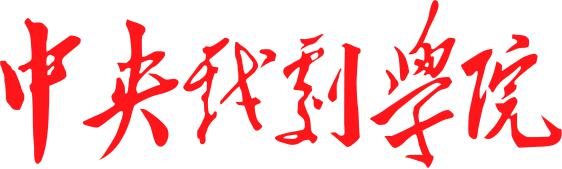 2016届毕业生就业年度质量报告毕业生就业指导中心二〇一六年十二月目   录第一章　背景与概况	6一、背景	6二、概况	7第二章　毕业生基本情况与毕业去向	8一、毕业生规模与结构	8二、毕业去向情况	91、就业率	9（1）总体情况	9（2）不同性别毕业生就业率	10（3）不同生源地毕业生就业率	10（4）不同学历层次毕业生就业率	11（5）不同专业毕业生就业率	122、落实就业地区分布	133、落实就业单位类型分布	144、落实就业行业分布	15第三章　毕业生调查数据分析	16一、引言	16（一）调查方法	16（二）分析方法	16（三）样本特征	16二、自主创业	17（一）自主创业的原因	17（二）自主创业的地区	18（三）自主创业的行业	20（四）创业工作与所学专业的相关程度	21（五）创业项目的筹资途径	22（六）创业组织经营年限及人员规模	23（七）创业项目投资额及实现利润额	24（八）创业过程中遇到的问题	24三、专科生调查数据分析	25（一）专科生专业培养及就业创业教育反馈	251、专业认同情况	252、专业培养情况	273、对就业教育及服务的评价	314、对创业教育及服务的评价	355、创业计划情况	366、创业教育的收获	37（二）专科生就业结果	381、就业满意度	382、就业地区	393、就业城市类型	404、单位类型	405、就业行业	416、年薪	427、福利保障	438、发展前景	459、稳定性	4610、人职匹配情况	4711、落实工作与期望相符情况	49（三）专科生求职过程	501、求职积极程度	502、简历投递、面试机会及工作机会	513、求职周期和收到第一份录用通知的时间	524、求职花费	535、求职渠道	53四、本科生调查数据分析	54（一）本科生专业培养及就业创业教育反馈	541、专业认同情况	542、专业培养情况	623、对就业教育及服务的评价	774、对创业教育及服务的评价	815、创业计划情况	826、创业教育的收获	83（二）本科生就业结果	841、就业满意度	842、就业地区	863、就业城市类型	894、单位类型	905、就业行业	916、年薪	937、福利保障	958、发展前景	1019、稳定性	10410、人职匹配情况	10711、落实工作与期望相符情况	111（三）本科生求职过程	1131、求职积极程度	1132、简历投递、面试机会及工作机会	1143、求职周期和收到第一份录用通知的时间	1164、求职花费	1205、求职渠道	122五、研究生调查数据分析	123（一）研究生专业培养及就业创业教育反馈	1231、专业认同情况	1232、专业培养情况	1273、研究生培养质量评价	1354、对就业教育及服务的评价	1405、对创业教育及服务的评价	1446、创业计划情况	1457、创业教育的收获	146（二）研究生就业结果	1471、就业满意度	1472、就业地区	1493、就业城市类型	1514、单位类型	1515、就业行业	1526、年薪	1537、福利保障	1558、发展前景	1589、稳定性	16110、人职匹配情况	16311、落实工作与期望相符情况	166（三）研究生求职过程	1671、求职积极程度	1672、简历投递、面试机会及工作机会	1693、求职周期和收到第一份录用通知的时间	1704、求职花费	1725、求职渠道	173第四章　用人单位调查数据分析	175一、用人单位调查样本特征	175二、调查单位招聘本校毕业生情况	1761、实际和计划招聘数量情况	1762、实际和计划招聘学历层次情况	1763、实际和计划招聘专业情况	1774、薪酬和福利保障情况	1775、落户政策对2016年招聘计划的影响	1796、未来三年对本校毕业生的需求趋势	180三、调查单位对本校毕业生职业能力和职业素养的需求	1811、对毕业生各项职业能力和职业素养的重视程度	1812、对目前供职于本单位毕业生的职业能力和职业素养提升的期待	1833、对毕业生职业发展有助益的学校经历	1854、工作中表现优秀的毕业生所具备的特征	1865、毕业生入职后转换工作的原因	187四、调查单位对本校毕业生培养质量的评价	1881、总体满意度评价	1882、专业知识和技能的总体满意度评价	1893、对求职过程中表现的积极程度评价	190五、调查单位对本校就业服务的评价	1911、有效校园招聘渠道	1912、最需要本校提供的就业服务	1933、对本校就业指导与服务工作的评价	194第五章  就业创业指导与服务  …………………………………………………………………………204    一、提升就业工作人员能力水平 …………………………………………………………………………204    二、加强了就业指导的力度………………………………………………………………………………204    三、努力构建“指导+服务+平台”的工作模式 …………………………………………………………204    四、升级就业指导中心微信平台 …………………………………………………………………………204    五、建立就业创业工作信息反馈制度 ……………………………………………………………………205    六、积极开拓就业市场 ……………………………………………………………………………………205    七、举办多场多种形式的校园招聘会 ……………………………………………………………………205    八、动员多方力量，合力做好毕业生就业工作 …………………………………………………………205 就业形势研判…… …………………………………………………………………………………206    一、就业形势更加严峻，毕业生就业更加困难 …………………………………………………………206    二、毕业生数量连年递增，加剧就业市场竞争……………………………………………………………206    三、北京市城市功能定位调整，疏解中心区人口…………………………………………………………206    四、国家支持“双创”的政策带来新机遇 ………………………………………………………………206 对教育教学的反馈 …………………… …………………………………………………………207    一、就业与招生联动，相互促进……… …………………………………………………………………207    二、调整专业设置，提高教学质量…………………………………………………………………………209    三、重视实践教学，创业带动就业…………………………………………………………………………210附录	212第一章　背景与概况一、背景中央戏剧学院自2013 年起编制毕业生就业质量年度报告，力求客观反映学院毕业生就业的基本情况和主要特点，通过综合分析，预测发展趋势，为改善教育教学工作提供可靠依据。为更加全面、客观、深入的反映毕业生的就业质量和创新创业能力，就业指导和服务的工作水平，就业指导中心引入北京高校毕业生就业指导中心作为第三方评价机构，委托其开展毕业生问卷调查并进行数据分析和效果评价。北京高校毕业生就业指导中心从3月开始进行毕业生就业质量调查研究工作。为了让调查研究工作能够充分反映毕业生当年就业质量状况，回应社会和高校关注，4月，全面调整了毕业生调查问卷中的相关内容；6月及11月，分别完成毕业生及用人单位调研工作；12月，在对调研数据进行科学细致地统计分析基础上，形成学校就业质量年度报告。调查问卷包括毕业生基本情况、教育培养与就业服务、求职过程、就业结果和自主创业五个部分，不同去向的毕业生分别回答问卷中不同部分的题目。去除无效问卷，最终有效问卷为299份，占毕业生总数的52.5%。使用SPSS20.0统计分析软件，运用了频率分析、交叉分析、方差分析等方法。二、概况本报告通过对学校2016届毕业生和用人单位调查数据的统计分析，全面描述了学校毕业生的就业、创业状况以及毕业生和用人单位对学校教育教学和就业服务工作的反馈意见。
    报告主要内容为：
    第一章，介绍本次调查研究工作的背景和报告概况。
    第二章，毕业生基本情况与毕业去向。
    （本章数据来源于学校2016届毕业生就业派遣库，截止2016年10月31日。）
    第三章，毕业生调查数据分析。
    （本章数据来源于学校2016届毕业生就业状况调查，2016年4月进行。）
    第四章，用人单位调查数据分析。
    （本章数据来源于学校2016年用人单位调查，2016年10月进行。）
    第五章，就业创业指导与服务。，就业形势研判。，对教育教学的反馈。
    通过本报告，我们将全面掌握学校2016届毕业生毕业去向分布状况；了解2016届毕业生对学校就业服务与人才培养的评价意见；了解2016届毕业生的求职过程与求职结果；了解用人单位对毕业生的数量需求情况；了解用人单位对毕业生的职业能力与职业素养评价；了解用人单位对学校的人才培养与就业服务工作的评价；了解当前面对的就业形势；了解毕业生就业对教育教学质量的反馈。第二章　毕业生基本情况与毕业去向为全面、客观、真实反映本校2016届毕业生的基本情况与毕业去向，本章所有数据来源于本校2016届毕业生就业派遣数据库（截至2016年10月31日）。一、毕业生规模与结构本校2016届毕业生总数为570人，在性别、生源地区和学历层次方面的分布如下表所示，男生221人，占38.8%，女生349人，占61.2%；北京生源64人，占11.2%，京外生源506人，占88.8%；专科生96人，占16.8%，本科生348人，占61.1%，研究生126人，占22.1%。毕业生性别、生源地区与学历层次分布就专业而言，毕业生人数最多的3个专业是表演、戏剧与影视学和戏剧，分别有96、65和46名毕业生。电视剧创作毕业生人数最少，只有14人。毕业生院系与专业分布二、毕业去向情况根据本校2016届毕业生就业派遣数据库，毕业生去向包括“签署三方协议”、“签订劳动合同”、“单位开具用人证明”、“自由职业”、“自主创业”、“国内升学”、“出国（境）留学”、“求职中”、“拟升学不就业”、“拟出国不就业”、“暂不就业”11类。其中，除“求职中”、“拟升学不就业”、“拟出国不就业”、“暂不就业”外，其余7类为就业。1、就业率（1）总体情况本校2016届毕业生就业率为95.3%。其中，13.7%与用人单位签署三方协议，10.7%与用人单位签订劳动合同，4.7%由单位开具用人证明，55.4%选择自由职业，2.3%选择自主创业，5.8%选择国内升学，2.6%选择出国（境）留学。全体毕业生毕业去向（2）不同性别毕业生就业率数据显示，本校2016届毕业生中男生、女生的就业率分别为92.9%和96.7%，男生就业率比女生低3.8个百分点。男生与用人单位签署三方协议的比例比女生低3.1个百分点，男生与用人单位签订劳动合同的比例比女生低4.2个百分点，男生由用人单位开具用人证明的比例比女生低2.5个百分点，男生从事自由职业的比例比女生高10.7个百分点，男生自主创业的比例比女生高1.5个百分点，男生国内升学的比例比女生低4.2个百分点，男生出国（境）留学的比例比女生低2.0个百分点。不同性别毕业生毕业去向（3）不同生源地毕业生就业率数据显示，本校2016届毕业生中北京生源、京外生源的就业率分别为96.9%和95.1%，北京生源就业率比京外生源高1.8个百分点。北京生源与用人单位签署三方协议的比例比京外生源高26.8个百分点，北京生源与用人单位签订劳动合同的比例比京外生源低1.5个百分点，北京生源由用人单位开具用人证明的比例比京外生源低1.8个百分点，北京生源从事自由职业的比例比京外生源低23.7个百分点，北京生源自主创业的比例比京外生源高4.5个百分点，北京生源国内升学的比例比京外生源低3.0个百分点。不同生源地毕业生毕业去向（4）不同学历层次毕业生就业率数据显示，本校2016届毕业生中专科生、本科生、研究生的就业率分别为93.8%、94.0%、100.0%，研究生的比例最高，为100.0%；专科生的比例最低，为93.8%。研究生与用人单位签署三方协议的比例最高，专科生与用人单位签署三方协议的比例最低；本科生与用人单位签订劳动合同的比例最高；研究生由用人单位开具用人证明的比例最高；专科生从事自由职业的比例最高，研究生从事自由职业的比例最低；研究生自主创业的比例最高，专科生自主创业的比例最低；本科生国内升学的比例最高；本科生出国（境）留学的比例最高。不同学历层次毕业生毕业去向（5）不同专业毕业生就业率数据显示，本校18个专业的就业率均在84.0%以上。导演等10个专业的就业率最高，为100.0%，播音与主持专业的就业率最低，为84.0%。艺术学理论专业的毕业生与用人单位签署三方协议的比例最高；戏剧创作专业的毕业生与用人单位签订劳动合同的比例最高；戏剧与影视学专业的毕业生由用人单位开具用人证明的比例最高；影视编导专业的毕业生从事自由职业的比例最高，艺术学理论专业的毕业生从事自由职业的比例最低；制片管理专业的毕业生自主创业的比例最高；舞台灯光专业的毕业生国内升学的比例最高；电视剧创作专业的毕业生出国（境）留学的比例最高。不同专业毕业生毕业去向2、落实就业地区分布数据显示，从就业地区来看，22.0%的毕业生选择落实在北京就业，78.0%的毕业生选择在京外就业。其中，京外就业的毕业生最主要选择在东部地区（40.1%），其次是中部地区（27.5%），再次为西部地区（10.4%）。同时，根据全国经济区的划分，除北京外，本校毕业生落实就业比例较高的三个经济区依次为：北部沿海经济区（20.0%）、长江中游经济区（11.6%）、黄河中游经济区（11.2%）；落实就业比例最低的经济区为西北经济区（3.5%）。落实就业地区分布（1）注：东部地区：天津、上海、辽宁、河北、山东、浙江、江苏、广东、福建和海南10省市以及港澳台地区；中部地区：吉林、黑龙江、山西、湖南、湖北、河南、江西和安徽8省；西部地区：重庆、四川、陕西、宁夏、甘肃、内蒙、青海、新疆、西藏、贵州、云南和广西12省市。落实就业地区分布（2）注：根据国务院发展研究中心在“十一五”期间对全国经济区的划分，将全国划分为：东北经济区：辽宁、吉林和黑龙江3省；北部沿海经济区：北京、天津、河北和山东4省市；东部沿海经济区：上海、江苏和浙江3省市；南部沿海经济区：福建、广东和海南3省以及港澳台地区；黄河中游经济区：陕西、山西、河南和内蒙古4省；长江中游经济区：湖北、湖南、江西和安徽4省；西南经济区：云南、贵州、四川、重庆和广西4省市；西北经济区：甘肃、青海、宁夏、西藏和新疆4省。为了便于研究，本报告所指北部沿海经济区仅包括天津、河北和山东。北京单独进行分析。3、落实就业单位类型分布就就业单位类型而言，本校毕业生落实就业比例较高的前三名单位类型依次为：其他事业单位（34.7%）、其他（27.2%）、其他企业(民营/私营企业等)（20.7%）；落实就业比例最低的单位类型为科研设计单位（0.5%）。落实就业单位类型分布落实就业单位类型分布4、落实就业行业分布就就业行业而言，本校毕业生落实就业比例较高的前三个行业依次为：文化、体育和娱乐业（82.6%）、公共管理、社会保障和社会组织（9.3%）、教育（3.1%）；落实就业比例最低的行业为房地产业（0.2%）。落实就业行业分布落实就业行业分布第三章　毕业生调查数据分析一、引言（一）调查方法本章所有分析数据来源于中央戏剧学院2016届毕业生就业状况调查。本调查采用问卷法，问卷共45道题，包括毕业生基本情况、教育培养与就业服务、求职过程、就业结果和自主创业五个部分，不同去向的毕业生分别回答问卷中不同部分的题目。2016年4月，我们面向中央戏剧学院2016届毕业生进行网络问卷调查，并制定了科学完善的数据清理标准。在对重复数据、缺失数据等数据进行细致全面的清理后，去除了无效问卷，最终有效问卷为299份。（二）分析方法数据清理后，使用统计分析软件SPSS20.0进行分析。具体采用频率分析、交叉分析、方差分析等方法。（三）样本特征此次中央戏剧学院2016届毕业生就业状况调查有效样本的数量为299份，在性别、生源地区、学历层次方面的分布如下表所示，其中男生占35.5%，女生占64.5%；北京生源占9.0%，京外生源占91.0%；专科生占10.4%，本科生占75.6%，硕士生占13.4%，博士生占0.7%。调查样本性别、生源地、学历层次分布从专业分布来看，如下表和下图所示，有效样本数量最多的3个专业分别是表演、制片管理和戏剧学，分别有72、27和25份，共占到有效样本总数的41.5%。有效样本数量最少的是戏剧影视美术设计，只有1份。调查样本专业分布二、自主创业调查结果显示，共有16名受访毕业生报告毕业去向为“自主创业”，占总受访毕业生人数的5.4%。（一）自主创业的原因总体而言，毕业生自主创业最主要的原因是有好的创业点子想实践（31.3%），其次是个人理想（25.0%），再次为受他人邀请合伙创业（18.8%）。自主创业的原因自主创业的原因（二）自主创业的地区从创业地区来看，93.8%的毕业生选择在北京创业，6.2%选择在京外创业。其中，京外创业的毕业生最主要选择在东部创业（6.3%）。自主创业地区自主创业地区注：东部地区：天津、上海、辽宁、河北、山东、浙江、江苏、广东、福建和海南10省市以及港澳台地区；中部地区：吉林、黑龙江、山西、湖南、湖北、河南、江西和安徽8省；西部地区：重庆、四川、陕西、宁夏、甘肃、内蒙、青海、新疆、西藏、贵州、云南和广西12省市。同时，根据全国经济区的划分，93.8%的毕业生选择在北京创业，其他毕业生最主要选择在东北经济区（6.3%）自主创业地区自主创业地区注：根据国务院发展研究中心在“十一五”期间对全国经济区的划分，将全国划分为：东北经济区：辽宁、吉林和黑龙江3省；北部沿海经济区：北京、天津、河北和山东4省市；东部沿海经济区：上海、江苏和浙江3省市；南部沿海经济区：福建、广东和海南3省以及港澳台地区；黄河中游经济区：陕西、山西、河南和内蒙古4省；长江中游经济区：湖北、湖南、江西和安徽4省；西南经济区：云南、贵州、四川、重庆和广西4省市；西北经济区：甘肃、青海、宁夏、西藏和新疆4省。为了便于研究，本报告所指北部沿海经济区仅包括天津、河北和山东。北京单独进行分析。（三）自主创业的行业毕业生自主创业的行业主要集中于第三产业，占75.0%。其中，前三位依次为文化、体育和娱乐业（56.3%），教育及科研行业（12.5%），信息产业（6.3%）。自主创业的行业自主创业的行业（四）创业工作与所学专业的相关程度从自主创业与所学专业的相关性来看，调查评分均分为4.31。其中，93.8%的人表示创业工作与所学专业“很相关”或“相关”，6.3%的人表示“不好说”。创业与所学专业的相关程度创业与所学专业的相关程度注：得分5=很相关，4=相关，3=不好说，2=不相关，1=很不相关（五）创业项目的筹资途径本题为多选题，结果显示，50.0%的毕业生主要依赖单一的筹资途径，50.0%的毕业生依赖两种及以上筹资途径。其中，自筹资金（87.5%），天使投资（25.0%），技术融资（18.8%）是最主要的三种途径。创业项目的筹资途径创业项目的筹资途径（六）创业组织经营年限及人员规模1、创业组织经营年限调查显示，从经营年限来看，本校毕业生的创业组织平均经营年限为6.33月（N=9）。创业组织经营年限2、创业组织人员规模调查显示，从人员规模来看，创业组织的人数平均为4.92人（N=12）。创业组织人员规模（七）创业项目投资额及实现利润额1、创业项目投资额调查显示，本校毕业生的创业项目投资金额平均为36.63万元（N=8）。创业项目投资额2、创业项目利润额调查显示，本校毕业生的创业项目实现的总利润额平均为26.70万元（N=5）。创业项目年利润（八）创业过程中遇到的问题总体而言，毕业生自主创业过程中遇到的最主要的困难是寻找资金支持（50.0%），其次是创业团队组建及管理（12.5%）、产品与服务营销（12.5%）。创业遇到的问题创业遇到的问题三、专科生调查数据分析（一）专科生专业培养及就业创业教育反馈1、专业认同情况（1）选择本专业的方式调查本科生如何选择现有所学专业，100.0%的人表示是“自主选择”。专科生选择本专业的方式专科生选择本专业的方式（2）对本专业的态度调查对本专业的态度时，96.8%的专科生表示“很喜欢”或“喜欢”所学专业，3.2%认为“不好说”。专科生对待本专业的态度专科生对待本专业的态度（3）从事本专业相关工作的意愿对于从事本专业相关工作的意愿，96.8%的专科生表示“很愿意”或“愿意”，3.2%认为“不好说”。专科生对从事本专业相关工作的意愿专科生对从事本专业相关工作的意愿2、专业培养情况（1）对本专业课程设置的评价对于本专业课程设置的满意程度，93.5%的专科生表示“很满意”或“满意”，6.5%认为“不好说”。专科生对本专业课程设置的评价专科生对本专业课程设置的评价（2）对本专业教师授课水平的评价对于专业教师授课水平的评价，100.0%的专科生表示“很满意”或“满意”。专科生对本专业教师授课水平的评价专科生对本专业教师授课水平的评价（3）所学专业知识满足工作需要的情况对于所学专业知识满足工作需要的程度，67.8%的专科生表示“很多”或“多”，29.0%认为“不好说”，3.2%则表示“少”。专科生所学专业知识满足工作需要的程度专科生所学专业知识满足工作需要的程度（4）所学专业技能满足工作需要的情况对于所学专业技能满足工作需要的程度，74.2%的专科生表示“很多”或“多”，22.6%认为“不好说”，3.2%则表示“少”。专科生所学专业技能满足工作需要的程度专科生所学专业技能满足工作需要的程度（5）对所学专业的社会需求程度的评价对于所学专业的社会需求程度评价，61.3%的专科生表示“很高”或“高”，32.3%认为“不好说”，6.5%则表示“低”。专科生对所学专业的社会需求程度的评价专科生对所学专业的社会需求程度的评价3、对就业教育及服务的评价（1）参与情况对于学校的就业教育及服务，参与比例最高的前三项依次为就业指导课程（87.1%），就业指导讲座、工作坊与活动（64.5%），就业实习/实践（58.1%）。专科生就业教育及服务的参与情况（2）满意程度专科生向我们反馈了他们参与学校提供的就业教育和服务的情况，并对参与过的教育和服务项目进行了满意度评价。满意度最高的前三项依次为：个体职业辅导（4.92），团体职业辅导（4.85），就业相关政策咨询（4.79）。专科生就业教育及服务的满意度专科生就业教育及服务的参与情况及满意度评价注：得分5=很满意，4=满意，3=不好说，2=不满意，1=很不满意4、对创业教育及服务的评价（1）参与情况对于学校的创业教育及服务，参与比例最高的前三项依次为创业相关讲座（51.6%），创业课程（35.5%），创业类学生社团活动（29.0%）。专科生创业教育及服务的参与情况（2）满意程度专科生针对他们参与过的创业教育和服务项目进行了满意度评价。满意度最高的前三项依次为：参观创业企业（5.00）、创业计划大赛（5.00），创业类学生社团活动（4.89）。专科生创业教育及服务的满意度专科生创业教育及服务活动中的参与情况及满意程度注：得分5=很满意，4=满意，3=不好说，2=不满意，1=很不满意5、创业计划情况对于专科生的创业计划，12.9%的专科生表示在上学期间已经开始创业，其中有0%的专科生表示会在毕业后停止创业，而12.9%则表示会在创业路上继续前进。在上学期间没有创业的专科生中，12.9%的专科生表示会在毕业后马上开始创业，25.8%表示不会创业，48.4%打算工作积累一段时间再创业（平均时间4.33年）。专科生创业计划情况专科生创业计划情况6、创业教育的收获对于创业教育的收获，专科生认为最主要的收获是了解了相关创业政策（29.0%），其次是了解了什么是大学生创业（25.8%）；6.5%的人表示在接受创业教育后没有什么收获。专科生创业教育的收获专科生创业教育的收获（二）专科生就业结果1、就业满意度在就业满意度调查方面，75.1%的专科生表示“很满意”或“满意”，25.0%认为“不好说”。专科生就业满意度专科生就业满意度2、就业地区（1）总体情况就不同就业地区而言，专科生期望首选和最终落实在京就业的比例均为100.0。期望首选与最终落实就业地区（1）（%）（2）不同生源地专科生就业地区就不同生源地区而言，北京生源的专科生期望首选和最终落实在京就业的比例均为100.0%；京外生源的专科生期望首选和最终落实在京就业的比例也均为100.0%。不同生源地区专科生期望首选与最终落实就业地区（1）不同生源地区专科生期望首选与最终落实就业地区（2）3、就业城市类型根据行政级别把中国内地城市分为三种类型，直辖市（包括北京、上海、天津、重庆），副省级城市（包括哈尔滨、长春、沈阳、大连、济南、青岛、南京、杭州、宁波、厦门、广州、深圳、武汉、成都、西安15个城市）和地级城市及以下（如苏州、保定等，也包括部分省会城市如福州、长沙等）。调查显示，就城市类型而言，专科生期望首选和最终落实在直辖市的比例为100.0%。期望首选与最终落实就业城市类型（%）4、单位类型总体而言，专科生期望首选的三个主要类型为：其他（62.5%），事业单位（18.8%），机关（12.5%）。最终落实的三个主要类型为：其他（68.8%），事业单位（25.0%），民营/私营企业（6.3%）。期望首选与最终落实就业单位类型期望首选与最终落实就业单位类型5、就业行业总体而言，专科生期望首选与最终落实的三个主要行业为：文化、体育和娱乐业（81.3%，75.0%），其他行业（6.3%，12.5%），教育及科研行业（6.3%，6.3%）。期望首选与最终落实就业行业期望首选与最终落实就业行业6、年薪就总体而言，专科生期望工作转正后平均年薪11.85万元，而最终落实的平均年薪为14.78万元，高于期望年薪。期望与落实年薪（万元）期望与落实年薪（万元）7、福利保障（1）五险总体而言，18.8%表示“有五险”，81.3%表示“没有五险”。专科生享受五险情况专科生享受五险情况（2）公积金总体而言，18.8%表示“有公积金”，81.3%表示“没有公积金”。专科生享受公积金情况专科生享受公积金情况8、发展前景（1）发展空间总体而言，62.5%的专科生表示发展空间“很大”或“大”，37.5%认为“不好说”。专科生发展空间情况专科生发展空间情况（2）发展路径总体而言，68.8%的专科生表示发展路径“很清晰”或“清晰”，31.3%认为“不好说”。专科生发展路径情况专科生发展路径情况9、稳定性总体而言，对于目前单位的预期工作时长，25.0%的专科生表示在目前单位的预期工作时间是在1年以内，50.0%的专科生表示在1到3年之间，6.3%的专科生表示在3-5年之间，18.8%的专科生表示会工作5年及以上。专科生预期在目前单位工作时间专科生预期在目前单位工作时间10、人职匹配情况（1）所学专业与工作的相关程度对于所学专业与工作相关程度的评价，81.3%的专科生表示“很相关”或“相关”，18.8%认为“不好说”。专科生所学专业与工作相关程度专科生所学专业与工作相关程度（2）教育层次与工作的适配情况从学历层次与岗位要求的匹配程度看，18.8%的专科生表示教育层次高于岗位要求，75.0%的专科生表示教育层次恰好满足岗位要求，6.3%的专科生表示教育层次低于岗位要求。专科生教育层次与工作的适配情况专科生教育层次与工作的适配情况11、落实工作与期望相符情况总体而言，43.8%的专科生表示“很相符”或“相符”，43.8%认为“不好说”，12.5%则表示“不相符”。专科生落实工作与期望相符情况专科生落实工作与期望相符情况（三）专科生求职过程1、求职积极程度对于求职过程中自己的积极程度评价，68.8%的专科生表示“很积极”或“积极”，25.0%认为“不好说”，6.3%则表示“很不积极”。专科生求职积极程度专科生求职积极程度2、简历投递、面试机会及工作机会调查显示，专科生求职过程中平均投递简历14.08份，平均收到面试邀请5.29份，平均收到录取通知2.23份。专科生投递简历数、面试邀请数、录用通知数专科生投递简历数、面试邀请数、录用通知数3、求职周期和收到第一份录用通知的时间（1）求职周期调查显示，专科生求职初始到最终落实工作所用时间平均为2.69个月。专科生求职周期（2）收到第一份录用通知的时间就收到第一份录用通知的时间而言，专科生平均在毕业前3.17个月拿到第一份录用通知，主要集中在2016年5月拿到第一个录取通知。专科生收到第一份录用通知的时间4、求职花费调查显示，专科生用于求职的花费平均为3518.33元。专科生求职花费5、求职渠道本题为多选题，结果显示，专科生最主要采用的三种求职渠道为校友资源、老师推荐、亲友渠道。总体来说，通过学校资源求职成功的比例达到所有渠道的66.7%。专科生求职渠道专科生求职渠道四、本科生调查数据分析（一）本科生专业培养及就业创业教育反馈1、专业认同情况（1）选择本专业的方式①总体情况调查本科生如何选择现有所学专业，90.3%的人表示是“自主选择”，3.1%的人表示是“父母意见”，4.4%的人表示是“他人推荐（除父母外）”，1.3%的人表示是“专业调剂”。本科生选择本专业的方式②不同专业本科生专业选择方式就专业而言，卡方检验显示，不同专业本科生的专业选择方式存在显著性差异（χ²=83.88，p<0.01）。本科生表示“自主选择”比例最高的专业是舞台服装等4个专业，表示“父母意见”比例最高的专业是舞台绘景，表示“他人推荐（除父母外）”比例最高的专业是舞台灯光，表示“专业调剂”比例最高的专业是舞台化装。不同专业本科生选择本专业的方式本科生选择本专业的方式（2）对本专业的态度①总体情况调查对本专业的态度时，88.9%的本科生表示“很喜欢”或“喜欢”所学专业，10.2%认为“不好说”，0.8%则表示“不喜欢”或“很不喜欢”所学专业。本科生对待本专业的态度②不同专业本科生对本专业的喜欢程度就专业而言，方差检验显示，不同专业的本科生对本专业的喜欢程度存在非常显著性差异（F=4.36，p<0.001）。其中，对本专业的喜欢程度排名前三的专业依次为：影视编导、导演、表演。不同专业本科生对待本专业的态度本科生对待本专业的态度注：得分5=很喜欢，4=喜欢，3=不好说，2=不喜欢，1=很不喜欢（3）从事本专业相关工作的意愿①总体情况对于从事本专业相关工作的意愿，90.7%的本科生表示“很愿意”或“愿意”，7.5%认为“不好说”，1.8%则表示“不愿意”或“很不愿意”。本科生对从事本专业相关工作的意愿②不同专业本科生对从事本专业相关工作的意愿就专业而言，方差检验显示，不同专业的本科生对从事本专业相关工作的意愿存在非常显著性差异（F=3.32，p<0.001）。其中，对从事本专业相关工作意愿程度排名前三的专业依次为：影视编导、表演、导演。不同专业本科生对从事本专业相关工作的意愿本科生对从事本专业相关工作的意愿注：得分5=很愿意，4=愿意，3=不好说，2=不愿意，1=很不愿意2、专业培养情况（1）对本专业课程设置的评价①总体情况对于本专业课程设置的满意程度，84.9%的本科生表示“很满意”或“满意”，11.1%认为“不好说”，3.9%则表示“不满意”或“很不满意”。本科生对本专业课程设置的评价②不同专业本科生对本专业课程设置的评价就专业而言，方差检验显示，不同专业的本科生对本专业课程设置的评价存在显著性差异（F=2.26，p<0.01）。其中，对于本专业课程设置满意程度排在前三名的专业依次为：播音与主持、表演、电视剧创作。不同专业本科生对本专业课程设置的评价本科生对本专业课程设置的评价注：得分5=很满意，4=满意，3=不好说，2=不满意，1=很不满意（2）对本专业教师授课水平的评价①总体情况对于专业教师授课水平的评价，92.5%的本科生表示“很满意”或“满意”，6.6%认为“不好说”，0.8%则表示“不满意”或“很不满意”。本科生对本专业教师授课水平的评价②不同专业本科生对本专业教师授课水平的评价就专业而言，方差检验显示，不同专业的本科生对本专业教师授课水平的评价存在差异（F=2.14，p<0.05）。其中，对本专业教师授课水平满意程度排在前三名的专业依次为：播音与主持、影视编导、戏剧学。不同专业本科生对本专业教师授课水平的评价本科生对本专业教师授课水平的评价注：得分5=很满意，4=满意，3=不好说，2=不满意，1=很不满意（3）所学专业知识满足工作需要的情况①总体情况对于所学专业知识满足工作需要的程度，73.9%的本科生表示“很多”或“多”，22.6%认为“不好说”，3.5%则表示“少”。本科生所学专业知识满足工作需要的程度②不同专业本科生对所学专业知识满足工作需要程度的评价就专业而言，方差检验显示，不同专业的本科生对所学专业知识满足工作需要的程度存在非常显著性差异（F=3.18，p<0.001）。对所学专业知识满足工作需要的程度排在前三名的专业依次为：影视编导、表演、播音与主持。不同专业本科生所学专业知识满足工作需要的程度本科生所学专业知识满足工作需要的程度注：得分5=很多，4=多，3=不好说，2=少，1=很少（4）所学专业技能满足工作需要的情况①总体情况对于所学专业技能满足工作需要的程度，69.5%的本科生表示“很多”或“多”，25.7%认为“不好说”，4.9%则表示“少”。本科生所学专业技能满足工作需要的程度②不同专业本科生对所学专业技能满足工作需要程度的评价就专业而言，方差检验显示，不同专业的本科生对所学专业技能满足工作需要的程度存在非常显著性差异（F=3.22，p<0.001）。对所学专业技能满足工作需要的程度排在前三名的专业依次为：表演、影视编导、舞台灯光。不同专业本科生所学专业技能满足工作需要的程度本科生所学专业技能满足工作需要的程度注：得分5=很多，4=多，3=不好说，2=少，1=很少（5）对所学专业的社会需求程度的评价①总体情况对于所学专业的社会需求程度评价，57.9%的本科生表示“很高”或“高”，33.2%认为“不好说”，8.8%则表示“低”或“很低”。本科生对所学专业的社会需求程度的评价②不同专业本科生对所学专业的社会需求程度的评价就专业而言，方差检验显示，不同专业的本科生对所学专业的社会需求程度的评价存在非常显著性差异（F=2.94，p<0.001）。其中，对所学专业社会需求的程度排在前三名的专业依次为：影视编导、表演、演出制作。不同专业本科生对所学专业的社会需求程度的评价本科生对所学专业的社会需求程度的评价注：得分5=很高，4=高，3=不好说，2=低，1=很低3、对就业教育及服务的评价（1）参与情况对于学校的就业教育及服务，参与比例最高的前三项依次为就业指导课程（96.0%），就业信息服务（86.3%），就业实习/实践（80.1%）。本科生就业教育及服务的参与情况（2）满意程度本科生向我们反馈了他们参与学校提供的就业教育和服务的情况，并对参与过的教育和服务项目进行了满意度评价。满意度最高的前三项依次为：困难帮扶（4.68），个体职业辅导（4.63），团体职业辅导（4.59）。本科生就业教育及服务的满意度本科生就业教育及服务的参与情况及满意度评价注：得分5=很满意，4=满意，3=不好说，2=不满意，1=很不满意4、对创业教育及服务的评价（1）参与情况对于学校的创业教育及服务，参与比例最高的前三项依次为创业相关讲座（58.8%），创业课程（50.0%），与创业者交流（31.0%）。本科生创业教育及服务的参与情况（2）满意程度本科生针对他们参与过的创业教育和服务项目进行了满意度评价。满意度最高的前三项依次为：参观创业企业（4.71），创业计划大赛（4.64），参与创业企业的实习项目（4.60）、创业类学生社团活动（4.60）。本科生创业教育及服务的满意度本科生创业教育及服务活动中的参与情况及满意程度注：得分5=很满意，4=满意，3=不好说，2=不满意，1=很不满意5、创业计划情况对于本科生的创业计划，14.1%的本科生表示在上学期间已经开始创业，其中有3.5%的本科生表示会在毕业后停止创业，而10.6%则表示会在创业路上继续前进。在上学期间没有创业的本科生中，4.9%的本科生表示会在毕业后马上开始创业，34.1%表示不会创业，46.9%打算工作积累一段时间再创业（平均时间3.58年）。本科生创业计划情况本科生创业计划情况6、创业教育的收获对于创业教育的收获，本科生认为最主要的收获是了解了什么是大学生创业（32.3%），其次是了解了相关创业政策（27.9%）；11.1%的人表示在接受创业教育后没有什么收获。本科生创业教育的收获本科生创业教育的收获（二）本科生就业结果1、就业满意度（1）总体情况在就业满意度调查方面，72.1%的本科生表示“很满意”或“满意”，23.3%认为“不好说”，4.7%则表示“不满意”或“很不满意”。本科生就业满意度（2）不同专业本科生就业满意度就专业而言，方差检验显示，不同专业的本科生对目前工作的满意度存在差异（F=2.17，p<0.05）。导演专业就业满意度最高，舞台灯光、舞台设计专业就业满意度最低。不同专业本科生就业满意度本科生就业满意度注：得分5=很满意，4=满意，3=不好说，2=不满意，1=很不满意2、就业地区（1）总体情况就不同就业地区而言，本科生期望首选在京就业的比例为96.1%，最终落实在京就业的为96.7%；期望首选在东部的比例为3.1%，最终落实在东部的为2.4%；期望首选在中部的比例为0.8%，最终落实在中部的为0.8%。同时，根据全国经济区的划分，本科生除北京地区外，本科生就业首选排名前三的区域为南部沿海经济区（1.6%），东部沿海经济区（1.6%），长江中游经济区（0.8%），最终落实排名前三的区域为东部沿海经济区（1.6%），长江中游经济区（0.8%），南部沿海经济区（0.8%）。期望首选与最终落实就业地区（1）（%）期望首选与最终落实就业地区（2）（%）（2）不同生源地本科生就业地区就不同生源地区而言，北京生源的本科生最终落实在京就业的比例为100.0%，期望比例为100.0%；京外生源的本科生最终落实在京就业的比例为96.5%，期望比例为95.9%。不同生源地区本科生期望首选与最终落实就业地区（1）不同生源地区本科生期望首选与最终落实就业地区（2）（3）不同专业本科生就业地区就不同专业而言，本科生最终落实在京就业的比例高于期望比例的为制片管理；本科生最终落实在京就业的比例与期望的比例完全相同的为表演、导演、电视剧创作等12个专业；本科生最终落实在京就业的比例低于期望比例的为播音与主持。不同专业本科生期望首选与最终落实就业地区（1）不同专业本科生期望首选与最终落实就业地区（2）3、就业城市类型根据行政级别把中国内地城市分为三种类型，直辖市（包括北京、上海、天津、重庆），副省级城市（包括哈尔滨、长春、沈阳、大连、济南、青岛、南京、杭州、宁波、厦门、广州、深圳、武汉、成都、西安15个城市）和地级城市及以下（如苏州、保定等，也包括部分省会城市如福州、长沙等）。调查显示，就城市类型而言，本科生期望首选在直辖市的比例为97.7%，最终落实在直辖市的比例为96.7%；期望首选在副省级城市的比例为2.3%，最终落实在副省级城市的比例为2.4%；期望首选在地级城市及以下的比例为0.0%，最终落实在地级城市及以下的比例为0.8%。期望首选与最终落实就业城市类型（%）4、单位类型（1）总体情况总体而言，本科生期望首选与最终落实的三个主要类型为：民营/私营企业（34.9%，44.4%），其他（28.7%，23.4%），事业单位（20.9%，19.4%）。期望首选与最终落实就业单位类型期望首选与最终落实就业单位类型（2）不同专业本科生就业单位类型就不同专业而言，舞台化装专业期望首选和最终落实在机关的比例最高；舞台设计专业期望首选和最终落实在事业单位的比例最高；表演专业期望首选国有企业的比例最高，演出制作专业最终落实在国有企业的比例最高；制片管理专业期望首选三资企业的比例最高，表演专业最终落实在三资企业的比例最高；电视剧创作专业期望首选和最终落实在民营/私营企业的比例最高。不同专业本科生期望首选与最终落实就业单位类型5、就业行业（1）总体情况总体而言，本科生期望首选与最终落实的三个主要行业为：文化、体育和娱乐业（79.8%，79.0%），其他行业（16.3%，12.9%），社会服务与管理行业（2.3%，3.2%）。期望首选与最终落实就业行业期望首选与最终落实就业行业（2）不同专业本科生就业行业就不同专业而言，本科生期望首选文化、体育和娱乐业比例最高的专业为戏剧学、电视剧创作、演出制作，最终落实文化、体育和娱乐业比例最高的专业为电视剧创作戏剧创作、导演；本科生期望首选社会服务与管理行业比例最高的专业为舞台灯光、舞台化装，最终落实社会服务与管理行业比例最高的专业为舞台灯光。不同专业本科生期望首选与最终落实就业行业6、年薪（1）总体情况就总体而言，本科生期望工作转正后平均年薪13.50万元，而最终落实的平均年薪为9.78万元，低于期望年薪。期望与落实年薪（万元）期望与落实年薪（万元）（2）不同专业本科生年薪就不同专业而言，舞台绘景专业本科生最终落实的年薪显著高于期望的年薪；表演等11个专业本科生最终落实的年薪显著低于期望的年薪。期望年薪最高的是舞台灯光专业（26.00万元），最低的是舞台设计专业（1.60万元）；最终落实年薪最高的是舞台灯光专业（13.33万元），最低的是舞台设计专业（1.20万元）。不同专业本科生期望与落实年薪（万元）不同专业本科生期望与落实年薪（万元）7、福利保障（1）五险①总体情况总体而言，65.9%表示“有五险”，8.7%表示“五险不全”，25.4%表示“没有五险”。本科生享受五险情况②不同专业本科生享受五险情况就专业而言，卡方检验显示，不同专业本科生在目前单位享受五险的情况不存在显著性差异（χ²=35.03，p>0.05）。不同专业本科生享受五险情况本科生享受五险情况（2）公积金①总体情况总体而言，56.0%表示“有公积金”，44.0%表示“没有公积金”。本科生享受公积金情况②不同专业本科生享受公积金情况就专业而言，卡方检验显示，不同专业本科生在目前单位享受公积金的情况不存在显著性差异（χ²=19.26，p>0.05）。不同专业本科生享受公积金情况本科生享受公积金情况8、发展前景（1）发展空间①总体情况总体而言，52.8%的本科生表示发展空间“很大”或“大”，43.4%认为“不好说”，3.9%则表示“小”或“很小”。本科生发展空间情况②不同专业本科生发展空间就专业而言，方差检验显示，不同专业的本科生的发展空间不存在显著性差异（F=1.35，p>0.05）。不同专业本科生发展空间情况本科生发展空间情况注：得分5=很大，4=大，3=不好说，2=小，1=很小（2）发展路径①总体情况总体而言，62.8%的本科生表示发展路径“很清晰”或“清晰”，31.8%认为“不好说”，5.5%则表示“不清晰”或“很不清晰”。本科生发展路径情况②不同专业本科生发展路径就专业而言，方差检验显示，不同专业的本科生的发展路径存在差异（F=2.01，p<0.05）。其中，影视编导专业本科生认为落实工作发展路径清晰的比例最高。不同专业本科生发展路径情况本科生发展路径情况注：得分5=很清晰，4=清晰，3=不好说，2=不清晰，1=很不清晰9、稳定性（1）总体情况总体而言，对于在目前单位的预期工作时长，32.6%的本科生表示在目前单位的预期工作时间是在1年以内，48.1%的本科生表示在1到3年之间，7.0%的本科生表示在3-5年之间，12.4%的本科生表示会工作5年及以上。本科生预期在目前单位工作时间（2）不同专业本科生就业稳定性就专业而言，卡方检验显示，不同专业本科生预期在目前单位工作时长不存在显著性差异（χ²=47.48，p>0.05）。不同专业本科生预期在目前单位工作时间本科生预期在目前单位工作时间10、人职匹配情况（1）所学专业与工作的相关程度①总体情况对于所学专业与工作相关程度的评价，88.0%的本科生表示“很相关”或“相关”，8.0%认为“不好说”，4.0%则表示“不相关”或“很不相关”。本科生所学专业与工作相关程度②不同专业本科生对所学专业与工作相关程度的评价就专业而言，方差检验显示，不同专业的本科生对所学专业与工作相关程度的评价存在差异（F=1.90，p<0.05）。其中，所学专业与落实工作相关程度最高的前三个专业为：表演、电视剧创作、影视编导。不同专业本科生所学专业与工作相关程度本科生所学专业与工作相关程度注：得分5=很相关，4=相关，3=不好说，2=不相关，1=很不相关（2）教育层次与工作的适配情况①总体情况从学历层次与岗位要求的匹配程度看，22.4%的本科生表示教育层次高于岗位要求，74.4%的本科生表示教育层次恰好满足岗位要求，3.2%的本科生表示教育层次低于岗位要求。本科生教育层次与工作的适配情况②不同专业本科生教育层次与工作适配情况就专业而言，卡方检验显示，不同专业本科生的教育层次与工作适配情况不存在显著性差异（χ²=33.65，p>0.05）。不同专业本科生教育层次与工作的适配情况本科生教育层次与工作的适配情况11、落实工作与期望相符情况（1）总体情况总体而言，72.9%的本科生表示“很相符”或“相符”，21.7%认为“不好说”，5.5%则表示“不相符”或“很不相符”。本科生落实工作与期望相符情况（2）不同专业本科生落实工作与期望相符情况就专业而言，方差检验显示，不同专业的本科生落实工作与期望相符情况存在显著性差异（F=2.51，p<0.01）。其中，评分排名前三的专业依次为：表演、影视编导、播音与主持。不同专业本科生落实工作与期望相符情况本科生落实工作与期望相符情况注：得分5=很相符，4=相符，3=不好说，2=不相符，1=很不相符（三）本科生求职过程1、求职积极程度（1）总体情况对于求职过程中自己的积极程度评价，83.7%的本科生表示“很积极”或“积极”，10.9%认为“不好说”，5.5%则表示“不积极”或“很不积极”。本科生求职积极程度（2）不同专业本科生求职积极程度就专业而言，方差检验显示，不同专业的本科生对求职积极程度的评价不存在显著性差异（F=1.01，p>0.05）。不同专业本科生求职积极程度本科生求职积极程度注：得分5=很积极，4=积极，3=不好说，2=不积极，1=很不积极2、简历投递、面试机会及工作机会（1）总体情况调查显示，本科生求职过程中平均投递简历16.93份，平均收到面试邀请6.25份，平均收到录取通知2.90份。本科生投递简历数、面试邀请数、录用通知数本科生投递简历数、面试邀请数、录用通知数（2）不同专业本科生简历投递、面试机会及工作机会就不同专业而言，本科生投递简历数量最多的前三专业是：舞台灯光（47.00份）、表演（31.47份）、制片管理（16.38份）；面试机会最多的前三专业是：制片管理（9.62次）、演出制作（8.08次）、影视编导（8.00次）；收到录取通知数量最多的前三专业是：戏剧学（5.00份）、影视编导（4.00份）、舞台服装（4.00份）。不同专业本科生投递简历数、面试邀请数、录用通知数3、求职周期和收到第一份录用通知的时间（1）求职周期①总体情况调查显示，本科生求职初始到最终落实工作所用时间平均为2.92个月。本科生求职周期②不同专业本科生求职周期就专业而言，方差检验显示，不同专业的本科生求职初始到最终落实工作所用时间不存在显著性差异（F=0.98，p>0.05）。不同专业本科生求职周期本科生求职周期（2）收到第一份录用通知的时间①总体情况就收到第一份录用通知的时间而言，本科生平均在毕业前3.98个月拿到第一份录用通知，主要集中在2016年5月拿到第一个录取通知。本科生收到第一份录用通知的时间②不同专业本科生收到第一份录用通知的时间就专业而言，方差检验显示，不同专业的本科生拿到第一份录用通知的时间不存在显著性差异（F=1.05，p>0.05）。不同专业本科生收到第一份录用通知的时间本科生收到第一份录用通知的时间4、求职花费（1）总体情况调查显示，本科生用于求职的花费平均为1481.34元。本科生求职花费（2）不同专业本科生求职花费就专业而言，方差检验显示，不同专业的本科生的求职花费不存在显著性差异（F=1.44，p>0.05）。不同专业本科生求职花费本科生求职花费5、求职渠道本题为多选题，结果显示，本科生最主要采用的三种求职渠道为学校组织的招聘会、校友资源、学校发布的招聘信息。总体来说，通过学校资源求职成功的比例达到所有渠道的64.3%。本科生求职渠道本科生求职渠道五、研究生调查数据分析（一）研究生专业培养及就业创业教育反馈1、专业认同情况（1）选择本专业的方式①总体情况调查研究生如何选择现有所学专业，95.2%的人表示是“自主选择”，2.4%的人表示是“父母意见”，2.4%的人表示是“他人推荐（除父母外）”。研究生选择本专业的方式②不同专业研究生专业选择方式就专业而言，卡方检验显示，不同专业研究生的专业选择方式不存在显著性差异（χ²=2.64，p>0.05）。不同专业研究生选择本专业的方式研究生选择本专业的方式（2）对本专业的态度①总体情况调查对本专业的态度时，100.0%的研究生表示“很喜欢”或“喜欢”所学专业，研究生对待本专业的态度②不同专业研究生对本专业的喜欢程度就专业而言，方差检验显示，不同专业的研究生对本专业的喜欢程度不存在显著性差异（F=1.60，p>0.05）。不同专业研究生对待本专业的态度研究生对待本专业的态度注：得分5=很喜欢，4=喜欢，3=不好说，2=不喜欢，1=很不喜欢（3）从事本专业相关工作的意愿①总体情况对于从事本专业相关工作的意愿，100.0%的研究生表示“很愿意”或“愿意”。研究生对从事本专业相关工作的意愿②不同专业研究生对从事本专业相关工作的意愿就专业而言，方差检验显示，不同专业的研究生对从事本专业相关工作的意愿不存在显著性差异（F=2.65，p>0.05）。不同专业研究生对从事本专业相关工作的意愿研究生对从事本专业相关工作的意愿注：得分5=很愿意，4=愿意，3=不好说，2=不愿意，1=很不愿意2、专业培养情况（1）对本专业课程设置的评价①总体情况对于本专业课程设置的满意程度，88.1%的研究生表示“很满意”或“满意”，7.1%认为“不好说”，4.8%则表示“不满意”。研究生对本专业课程设置的评价②不同专业研究生对本专业课程设置的评价就专业而言，方差检验显示，不同专业的研究生对本专业课程设置的评价不存在显著性差异（F=1.09，p>0.05）。不同专业研究生对本专业课程设置的评价研究生对本专业课程设置的评价注：得分5=很满意，4=满意，3=不好说，2=不满意，1=很不满意（2）对本专业教师授课水平的评价①总体情况对于专业教师授课水平的评价，95.2%的研究生表示“很满意”或“满意”，2.4%认为“不好说”，2.4%则表示“不满意”。研究生对本专业教师授课水平的评价②不同专业研究生对本专业教师授课水平的评价就专业而言，方差检验显示，不同专业的研究生对本专业教师授课水平的评价不存在显著性差异（F=1.19，p>0.05）。不同专业研究生对本专业教师授课水平的评价研究生对本专业教师授课水平的评价注：得分5=很满意，4=满意，3=不好说，2=不满意，1=很不满意（3）所学专业知识满足工作需要的情况①总体情况对于所学专业知识满足工作需要的程度，85.7%的研究生表示“很多”或“多”，14.3%认为“不好说”。研究生所学专业知识满足工作需要的程度②不同专业研究生对所学专业知识满足工作需要的程度就专业而言，方差检验显示，不同专业的研究生对所学专业知识满足工作需要的程度不存在显著性差异（F=0.70，p>0.05）。不同专业研究生所学专业知识满足工作需要的程度研究生所学专业知识满足工作需要的程度注：得分5=很多，4=多，3=不好说，2=少，1=很少（4）所学专业技能满足工作需要的情况①总体情况对于所学专业技能满足工作需要的程度，81.0%的研究生表示“很多”或“多”，19.0%认为“不好说”。研究生所学专业技能满足工作需要的程度②不同专业研究生对所学专业技能满足工作需要的程度就专业而言，方差检验显示，不同专业的研究生对所学专业技能满足工作需要的程度不存在显著性差异（F=0.91，p>0.05）。不同专业研究生所学专业技能满足工作需要的程度研究生所学专业技能满足工作需要的程度注：得分5=很多，4=多，3=不好说，2=少，1=很少（5）对所学专业的社会需求程度的评价①总体情况对于所学专业的社会需求程度评价，45.2%的研究生表示“很高”或“高”，40.5%认为“不好说”，14.3%则表示“低”或“很低”。研究生对所学专业的社会需求程度的评价②不同专业研究生对所学专业的社会需求程度的评价就专业而言，方差检验显示，不同专业的研究生对所学专业的社会需求程度的评价不存在显著性差异（F=2.25，p>0.05）。不同专业研究生对所学专业的社会需求程度的评价研究生对所学专业的社会需求程度的评价注：得分5=很高，4=高，3=不好说，2=低，1=很低3、研究生培养质量评价（1）研究生培养质量评价①总体情况本校研究生培养质量的总体满意度情况，88.1%的研究生表示“很满意”或“满意”，4.8%认为“不好说”，7.1%则表示“不满意”。研究生培养质量评价②不同专业研究生研究生培养质量评价就专业而言，方差检验显示，不同专业的研究生对本校研究生培养质量的总体满意度不存在显著性差异（F=0.30，p>0.05）。不同专业研究生培养质量评价研究生培养质量评价注：得分5=很满意，4=满意，3=不好说，2=不满意，1=很不满意（2）对导师的满意度①总体情况研究生对自己导师的总体满意度评价，97.6%的研究生表示“很满意”或“满意”，2.4%认为“不好说”。研究生对导师的满意度②不同专业研究生对导师的满意度就专业而言，方差检验显示，不同专业的研究生对自己导师的总体满意度不存在显著性差异（F=0.69，p>0.05）。不同专业研究生对导师的满意度研究生对导师的满意度注：得分5=很满意，4=满意，3=不好说，2=不满意，1=很不满意（3）对学术实践经历价值的评价对研究生来说，对学习成长最有价值的前三位学术实践经历为其他，公开发表学术论文等，参与国家或省部级科研课题。对学术实践经历的评价对学术实践经历的评价（4）影响培养质量的因素对研究生来说，其认为影响研究生培养质量的前三位重要因素为导师指导、学科发展水平、社会实践活动。影响研究生培养质量的因素影响研究生培养质量的因素4、对就业教育及服务的评价（1）参与情况对于学校的就业教育及服务，参与比例最高的前三项依次为就业指导课程（92.9%），就业信息服务（88.1%），就业指导讲座、工作坊与活动（76.2%）。研究生就业教育及服务的参与情况（2）满意程度研究生向我们反馈了他们参与学校提供的就业教育和服务的情况，并对参与过的教育和服务项目进行了满意度评价。满意度最高的前三项依次为：就业相关政策咨询（4.72）、学校就业推荐（4.72）、学院就业推荐（4.72）。研究生就业教育及服务的满意度研究生就业教育及服务的参与情况及满意度评价注：得分5=很满意，4=满意，3=不好说，2=不满意，1=很不满意5、对创业教育及服务的评价（1）参与情况对于学校的创业教育及服务，参与比例最高的前三项依次为创业相关讲座（59.5%），创业课程（45.2%），与创业者交流（33.3%）。研究生创业教育及服务的参与情况（2）满意程度研究生针对他们参与过的创业教育和服务项目进行了满意度评价。满意度最高的前三项依次为：创业类学生社团活动（4.85），参观创业企业（4.82），与创业者交流（4.79）。研究生创业教育及服务的满意度研究生创业教育及服务活动中的参与情况及满意程度注：得分5=很满意，4=满意，3=不好说，2=不满意，1=很不满意6、创业计划情况对于研究生的创业计划，26.2%的研究生表示在上学期间已经开始创业，其中有4.8%的研究生表示会在毕业后停止创业，而21.4%则表示会在创业路上继续前进。在上学期间没有创业的研究生中，<%%>的研究生表示会在毕业后马上开始创业，31.0%表示不会创业，42.9%打算工作积累一段时间再创业（平均时间3.61年）。研究生创业计划情况研究生创业计划情况7、创业教育的收获对于创业教育的收获，研究生认为最主要的收获是了解了相关创业政策（38.1%），其次是启发了我的创业意识（19.0%）、了解了什么是大学生创业（19.0%）；14.3%的人表示在接受创业教育后没有什么收获。研究生创业教育的收获研究生创业教育的收获（二）研究生就业结果1、就业满意度（1）总体情况在就业满意度调查方面，89.3%的研究生表示“很满意”或“满意”，10.7%认为“不好说”。研究生就业满意度（2）不同专业研究生就业满意度就专业而言，方差检验显示，不同专业的研究生对目前工作的满意度不存在显著性差异（F=0.19，p>0.05）。不同专业研究生就业满意度研究生就业满意度注：得分5=很满意，4=满意，3=不好说，2=不满意，1=很不满意2、就业地区（1）总体情况就不同就业地区而言，研究生期望首选和最终落实在京就业的比例均为92.9%；期望首选和最终落实在东部的比例均为3.6%；期望首选和最终落实在西部的比例均为3.6%。同时，根据全国经济区的划分，研究生除北京地区外，研究生就业期望首选和最终落实的区域为东部沿海经济区（3.6%，3.6%），西南经济区（3.6%，3.6%）。期望首选与最终落实就业地区（1）（%）期望首选与最终落实就业地区（2）（%）（2）不同生源地研究生就业地区就不同生源地区而言，北京生源的研究生期望和最终落实在京就业的比例均为100.0%；京外生源的研究生期望和最终落实在京就业的比例均为90.5%。不同生源地区研究生期望首选与最终落实就业地区（1）不同生源地区研究生期望首选与最终落实就业地区（2）（3）不同专业研究生就业地区就不同专业而言，研究生三个专业最终落实在京就业的比例与期望的比例完全相同。不同专业研究生期望首选与最终落实就业地区（1）不同专业研究生期望首选与最终落实就业地区（2）3、就业城市类型调查显示，就城市类型而言，研究生期望首选和最终落实在直辖市的比例均为100.0%。期望首选与最终落实就业城市类型（%）4、单位类型（1）总体情况总体而言，研究生期望首选的三个主要类型为：事业单位（67.9%），其他（17.9%），民营/私营企业（14.3%）。最终落实的三个主要类型为：事业单位（53.6%），民营/私营企业（28.6%），其他（17.9%）。期望首选与最终落实就业单位类型期望首选与最终落实就业单位类型（2）不同专业研究生就业单位类型就不同专业而言，戏剧专业期望首选事业单位的比例最高，戏剧与影视学专业最终落实在事业单位的比例最高；艺术学理论专业期望首选和最终落实在民营/私营企业的比例最高。不同专业研究生期望首选与最终落实就业单位类型5、就业行业（1）总体情况总体而言，研究生期望首选与最终落实的三个主要行业为：文化、体育和娱乐业（57.1%，53.6%），教育及科研行业（42.9%，42.9%），其他行业（0.0%，3.6%）。期望首选与最终落实就业行业期望首选与最终落实就业行业（2）不同专业研究生就业行业就不同专业而言，研究生期望首选文化、体育和娱乐业比例最高的专业为戏剧与影视学，最终落实比例最高的专业为戏剧与影视学；研究生期望首选教育及科研行业比例最高的专业为艺术学理论，最终落实比例最高的专业为艺术学理论。不同专业研究生期望首选与最终落实就业行业6、年薪（1）总体情况就总体而言，研究生期望工作转正后平均年薪11.82万元，而最终落实的平均年薪为9.85万元，低于期望年薪。期望与落实年薪（万元）期望与落实年薪（万元）（2）不同专业研究生年薪就不同专业而言，戏剧与影视学专业研究生最终落实的年薪与期望的年薪差异不大；艺术学理论专业研究生最终落实的年薪低于期望的年薪；其余专业研究生最终落实的年薪显著低于期望的年薪。期望年薪最高的是戏剧专业（14.09万元），最低的是艺术学理论专业（10.00万元）；最终落实年薪最高的是戏剧与影视学专业（10.55万元），最低的是艺术学理论专业（9.00万元）。不同专业研究生期望与落实年薪（万元）不同专业研究生期望与落实年薪（万元）7、福利保障（1）保险①总体情况总体而言，85.7%表示“有五险”，7.1%表示“五险不全”，7.1%表示“没有五险”。研究生享受五险情况②不同专业研究生享受五险情况就专业而言，卡方检验显示，不同专业研究生在目前单位享受五险的情况不存在显著性差异（χ²=3.66，p>0.05）。不同专业研究生享受五险情况研究生享受五险情况（2）公积金①总体情况总体而言，78.6%表示“有公积金”，21.4%表示“没有公积金”。研究生享受公积金情况②不同专业研究生享受公积金情况就专业而言，卡方检验显示，不同专业研究生在目前单位享受公积金的情况不存在显著性差异（χ²=0.79，p>0.05）。不同专业研究生享受公积金情况研究生享受公积金情况8、发展前景（1）发展空间①总体情况总体而言，64.3%的研究生表示发展空间“很大”或“大”，35.7%认为“不好说”。研究生发展空间情况②不同专业研究生发展空间就专业而言，方差检验显示，不同专业的研究生的发展空间不存在显著性差异（F=0.56，p>0.05）。不同专业研究生发展空间情况研究生发展空间情况注：得分5=很大，4=大，3=不好说，2=小，1=很小（2）发展路径①总体情况总体而言，82.2%的研究生表示发展路径“很清晰”或“清晰”，14.3%认为“不好说”，3.6%则表示“不清晰”。研究生发展路径情况②不同专业研究生发展路径就专业而言，方差检验显示，不同专业的研究生的发展路径不存在显著性差异（F=0.78，p>0.05）。不同专业研究生发展路径情况研究生发展路径情况注：得分5=很清晰，4=清晰，3=不好说，2=不清晰，1=很不清晰9、稳定性（1）总体情况总体而言，对于在目前单位的预期工作时长，28.6%的研究生表示在目前单位的预期工作时间是在1年以内，39.3%的研究生表示在1到3年之间，10.7%的研究生表示在3-5年之间，21.4%的研究生表示会工作5年及以上。研究生预期在目前单位工作时间（2）不同专业研究生就业稳定性就专业而言，卡方检验显示，不同专业研究生预期在目前单位工作时长不存在显著性差异（χ²=7.92，p>0.05）。不同专业研究生预期在目前单位工作时间研究生预期在目前单位工作时间10、人职匹配情况（1）所学专业与工作的相关程度①总体情况对于所学专业与工作相关程度的评价，92.8%的研究生表示“很相关”或“相关”，7.1%认为“不好说”。研究生所学专业与工作相关程度②不同专业研究生对所学专业与工作相关程度的评价就专业而言，方差检验显示，不同专业的研究生对所学专业与工作相关程度的评价不存在显著性差异（F=0.42，p>0.05）。不同专业研究生所学专业与工作相关程度研究生所学专业与工作相关程度注：得分5=很相关，4=相关，3=不好说，2=不相关，1=很不相关（2）教育层次与工作的适配情况①总体情况从学历层次与岗位要求的匹配程度看，35.7%的研究生表示教育层次高于岗位要求，64.3%的研究生表示教育层次恰好满足岗位要求。研究生教育层次与工作的适配情况②不同专业研究生教育层次与工作适配情况就专业而言，卡方检验显示，不同专业研究生的教育层次与工作适配情况不存在显著性差异（χ²=1.60，p>0.05）。不同专业研究生教育层次与工作的适配情况研究生教育层次与工作的适配情况11、落实工作与期望相符情况（1）总体情况总体而言，78.6%的研究生表示“很相符”或“相符”，21.4%认为“不好说”。研究生落实工作与期望相符情况（2）不同专业研究生落实工作与期望相符情况就专业而言，方差检验显示，不同专业的研究生落实工作与期望相符情况不存在显著性差异（F=0.30，p>0.05）。不同专业研究生落实工作与期望相符情况研究生落实工作与期望相符情况注：得分5=很相符，4=相符，3=不好说，2=不相符，1=很不相符（三）研究生求职过程1、求职积极程度（1）总体情况对于求职过程中自己的积极程度评价，85.7%的研究生表示“很积极”或“积极”，10.7%认为“不好说”，3.6%则表示“不积极”。研究生求职积极程度（2）不同专业研究生求职积极程度就专业而言，方差检验显示，不同专业的研究生对求职积极程度的评价不存在显著性差异（F=0.63，p>0.05）。不同专业研究生求职积极程度研究生求职积极程度注：得分5=很积极，4=积极，3=不好说，2=不积极，1=很不积极2、简历投递、面试机会及工作机会（1）总体情况调查显示，研究生求职过程中平均投递简历7.32份，平均收到面试邀请4.37份，平均收到录取通知2.50份。研究生投递简历数、面试邀请数、录用通知数研究生投递简历数、面试邀请数、录用通知数（2）不同专业研究生简历投递、面试机会及工作机会就不同专业而言，研究生投递简历数量最多的专业是艺术学理论（11.00份）；面试机会最多的专业是戏剧（5.20次）；收到录取通知数量最多的专业是戏剧（3.10份）。不同专业研究生投递简历数、面试邀请数、录用通知数不同专业研究生投递简历数、面试邀请数、录用通知数3、求职周期和收到第一份录用通知的时间（1）求职周期①总体情况调查显示，研究生求职初始到最终落实工作所用时间平均为3.42个月。研究生求职周期②不同专业研究生求职周期就专业而言，方差检验显示，不同专业的研究生求职初始到最终落实工作所用时间不存在显著性差异（F=0.28，p>0.05）。不同专业研究生求职周期研究生求职周期（2）收到第一份录用通知的时间①总体情况就收到第一份录用通知的时间而言，研究生平均在毕业前3.19个月拿到第一份录用通知，主要集中在2016年5月拿到第一个录取通知。研究生收到第一份录用通知的时间②不同专业研究生收到第一份录用通知的时间就专业而言，方差检验显示，不同专业的研究生拿到第一份录用通知的时间不存在显著性差异（F=0.53，p>0.05）。不同专业研究生收到第一份录用通知的时间研究生收到第一份录用通知的时间4、求职花费（1）总体情况调查显示，研究生用于求职的花费平均为1922.96元。研究生求职花费（2）不同专业研究生求职花费就专业而言，方差检验显示，不同专业的研究生的求职花费不存在显著性差异（F=0.11，p>0.05）。不同专业研究生求职花费研究生求职花费5、求职渠道本题为多选题，结果显示，研究生最主要采用的三种求职渠道为学校发布的招聘信息、老师推荐、学校组织的招聘会。总体来说，通过学校资源求职成功的比例达到所有渠道的81.6%。研究生求职渠道研究生求职渠道第四章　用人单位调查数据分析本章数据来源于2016年10月进行的本校2016届毕业生用人单位调查。本次调查问卷“北京地区高校毕业生培养质量、就业服务及社会需求调查问卷”共有25道题，包括用人单位基本情况、社会需求情况、培养质量反馈、就业服务反馈四个部分。本调查采用网络问卷和现场填答两种方式，调查对象为招收本校毕业生的用人单位。在对重复数据、缺失数据等进行细致全面的清理后，去除无效问卷，最终有效问卷为5份。一、用人单位调查样本特征调查单位在单位所在地、单位性质、单位行业、单位人员规模方面的分布如下表所示。就单位所在地而言，京外地区所占的比例最高（60.0%）；就单位性质而言，事业单位所占的比例最高（40.0%）；就单位行业而言，教育及科研行业所占的比例最高（40.0%）；就单位人员规模而言，1000人以上所占的比例最高（40.0%）。样本特征二、调查单位招聘本校毕业生情况1、实际和计划招聘数量情况2016年每家调查单位实际招聘本校毕业生人数约为1人。其中，招聘男生人数约为0人，女生人数约为1人；招聘北京生源毕业生人数约为0人，京外生源毕业生人数约为1人。2017年每家调查单位计划招聘本校毕业生人数约为2人。其中，招聘男生人数约为0人，女生人数约为0人；招聘北京生源毕业生人数约为0人，京外生源毕业生人数约为0人。实际和计划招聘数量情况实际和计划招聘数量情况2、实际和计划招聘学历层次情况2016年调查单位实际招聘本校毕业生人数最多的学历层次为本科生（0.40人），招聘人数最少的学历层次为硕士生（0.20人）。实际和计划招聘学历层次情况3、实际和计划招聘专业情况2016年调查单位实际招聘本校毕业生人数较多的3个专业依次为(本科)表演、(博士)戏剧与影视学、(硕士)戏剧与影视学。调查单位实际招聘人数最少的3个专业依次为(硕士)戏剧、(本科)制片管理、(本科)舞台灯光。2017年调查单位计划招聘本校毕业生人数较多的3个专业依次为(本科)表演、(硕士)戏剧与影视学、(本科)播音与主持。调查单位计划招聘人数最少的3个专业依次为(硕士)戏剧、(本科)舞台灯光、（本科）演出制作。实际招聘和计划招聘专业情况4、薪酬和福利保障情况关于薪酬情况，调查单位为2016届本校专科生提供的平均年薪为3.00万元，本科生为5.00万元，硕士生为6.00万元，博士生为10.60万元。毕业生薪酬情况（单位：万元）从福利保障情况来看，就五险而言，调查单位都为毕业生提供五险。毕业生享受五险情况毕业生享受五险情况就公积金而言，100.0%的调查单位为毕业生提供公积金。毕业生享受公积金情况毕业生享受公积金情况5、落户政策对2016年招聘计划的影响落户政策对调查单位2016年招聘计划影响的均值为2.80，相当于百分制的56.0分。其中，40.0%的调查单位认为影响“非常大”或“大”，20.0%表示“一般”，40.0%表示“几乎没有”。落户政策对2016年招聘计划的影响落户政策对2016年招聘计划的影响6、未来三年对本校毕业生的需求趋势未来三年调查单位对本校毕业生数量的需求趋势上，40.0%表示对本校毕业生数量的需求将与目前持平，20.0%表示对本校毕业生数量的需求将增加，40.0%表示不确定未来毕业生的需求趋势。未来三年对本校毕业生的需求趋势未来三年对本校毕业生的需求趋势三、调查单位对本校毕业生职业能力和职业素养的需求1、对毕业生各项职业能力和职业素养的重视程度2016年，调查单位招聘毕业生时重视程度较高的三个职业能力依次为：专业性知识与技能、通识性知识与技能、自我管理能力；重视程度较低的三个职业能力依次为：沟通与表达能力、创新能力、职业适应能力。对毕业生各项职业能力的重视程度对毕业生各项职业能力的重视程度调查单位招聘毕业生时重视程度较高的四个职业素养依次为：爱岗敬业、责任感强、自信心强、勤奋努力；重视程度较低的四个职业素养依次为：严谨细致、忠于职守、忠诚可靠、积极主动。对毕业生各项职业素养的重视程度对毕业生各项职业素养的重视程度2、对目前供职于本单位毕业生的职业能力和职业素养提升的期待调查单位认为目前供职于本单位的大学生最有待提升的四个职业能力依次为：执行能力、创新能力、自我管理能力、学习能力；最不需要提升的三个职业能力依次为：组织与管理能力、职业适应能力、沟通与表达能力。对毕业生各项职业能力提升的期待对毕业生各项职业能力提升的期待认为目前供职于本单位的毕业生最有待提升的三个职业素养依次为：积极主动、勤奋努力、忠诚可靠；最不需要提升的三个职业素养依次为：责任感强、严谨细致、忠于职守。对毕业生各项职业素养提升的期待对毕业生各项职业素养提升的期待3、对毕业生职业发展有助益的学校经历数据显示，调查单位认为对毕业生职业发展最有助益的前三项学校经历依次为：实习实践活动、公开发表论文、课外自学的知识和技能；助益程度较低的前三项学校经历依次为：社团活动、社会活动、参与科研课题。对毕业生职业发展有助益的学校经历对毕业生职业发展有助益的学校经历4、工作中表现优秀的毕业生所具备的特征调查单位认为在本单位工作中表现优秀的毕业生主要具备的三个特征依次为：专业对口、实习实践经历丰富、社团或学生工作经验丰富。工作中表现优秀的毕业生所具备的特征工作中表现优秀的毕业生所具备的特征5、毕业生入职后转换工作的原因数据显示，调查单位认为毕业生入职后转换工作的三个主要原因依次为：薪酬福利偏低、准备求学深造、创业或从事自由职业、不能发挥专业所长；较不重要的三个原因依次为：家庭原因、工作压力太大、难以胜任工作要求。毕业生入职后转换工作的原因毕业生入职后转换工作的原因四、调查单位对本校毕业生培养质量的评价1、总体满意度评价2016年，调查单位对所招聘的本校毕业生总体满意度均值为4.20，相当于百分制的84.0分。其中，100.0%的调查单位表示“很满意”或“满意”。总体满意度评价总体满意度评价2、专业知识和技能的总体满意度评价2016年，调查单位对所招聘的本校毕业生专业知识和技能的总体满意度均值为4.20，相当于百分制的84.0分。其中，100.0%的调查单位表示“很满意”或“满意”。专业知识和技能的总体满意度评价专业知识和技能的总体满意度评价3、对求职过程中表现的积极程度评价2016年，调查单位对我校毕业生在求职过程中表现的积极程度评价均值为4.20，相当于百分制的84.0分。其中，100.0%的调查单位表示“很积极”或“积极”。对求职过程中表现的积极程度评价对求职过程中表现的积极程度评价五、调查单位对本校就业服务的评价1、有效校园招聘渠道2016年，调查单位招聘本校毕业生最常用的四个校园招聘渠道依次为：学校组织的招聘会、校友推荐、老师推荐、学校发布的招聘信息。有效校园招聘渠道有效校园招聘渠道对于所选择的校园招聘渠道的服务，调查单位的满意度均值为3.40，相当于百分制的68.0分。其中，100.0%的调查单位表示“很满意”或“满意”。校园招聘渠道服务的满意度校园招聘渠道服务的满意度2、最需要本校提供的就业服务调查单位最需要本校提供的前三项就业服务依次为：招聘信息的发布、组织实习实践活动、就业派遣手续的办理；较不需要本校提供的前三项就业服务为：配合用人单位开展人力资源调查、校园招聘会的组织、人才培养合作。用人单位最需要本校提供的就业服务用人单位最需要本校提供的就业服务3、对本校就业指导与服务工作的评价调查单位对调查单位对本校就业指导与服务工作总体满意度（各个条目加总）的均值为 4.19，相当于百分制的83.8分。其中，满意度较高的前六项工作依次是：了解用人单位的个性化需求并提供相应服务、就业派遣手续的办理、组织实习实践活动、学校对毕业生的推荐工作、校园招聘会的组织、招聘信息的发布。调查单位对本校就业指导与服务工作满意度调查单位对本校就业指导与服务工作满意度第五章　就业创业指导与服务就业指导中心采取多种有效措施推动毕业生就业，努力实现毕业生充分就业，高质量就业。主要做法如下：提升就业工作人员能力水平2016年，依托北京市教委“就业指导和职业生涯规划课程”项目，“KAB”创业讲师培训班，“痕迹识人”培训班等活动，安排就业工作人员参加就业创业专题培训，从理论提高到技能提升，增强就业指导和服务的本领。二、加强了就业创业指导的力度    实现了就业指导课程重心由大学四年级前移至大学三年级，让学生提前进入就业准备期。开设毕业研究生就业指导专题。鼓励学生积极参加社会实习和实践，增强学生求职的竞争力。修改《中央戏剧学院优秀毕业生评选办法》，将学生创新创业成果纳入评选范围。积极利用社会捐款设立“盛世优星”创新创业奖，引导学生善于创新，勇于创业。努力构建“指导+服务+平台”的工作模式    与东城区人才服务中心、东城区中小企业服务中心、嘉润创业孵化园联合建立“教育+培训+孵化”的创新创业工作体系，引导大学生在“大众创新，万众创业”的时代潮流中勇当弄潮儿。18家学生创业公司陆续注册成立，1家公司荣获北京市大学生创业优秀团队，1家公司荣获人力资源和社会保障部举办的“中国创翼”创新创业大赛银奖，北京赛区一等奖。升级就业指导中心微信平台    开设“招聘汇”“公告栏”“创业板”“知识窗”“E言堂”“求职路”“双选会”“微新闻”等20个栏目，坚持每天发布招聘信息，解读就业政策、在线解疑答惑，传递就业资讯。全年推送信息超800条，提供岗位5000余个，岗位供给比达10:1。建立就业创业工作信息反馈制度    根据教育部毕业生就业质量报告的各项考核指标，结合学院实际，定期编写《就业工作简报》，向就业指导委员会汇报就业进展情况，向班主任、辅导员反馈就业工作信息。每学期召开一次就业指导委员会会议，汇报工作。连续四年发布《毕业生就业质量年度报告》，为学院教育教学综合改革提供参考依据。积极开拓就业市场    首先，与多年的用人单位加强联络，召开单位座谈会，了解单位需求。其次，开发新的岗位资源，邀请大型集团文化机构前来校园召开宣讲会和招聘会。再次，邀请职场专家举办讲座，召开用人单位座谈会，通过多种方式密切与用人单位的联系。最后，鼓励校友创业吸纳更多的毕业生，以创业带动就业。举办多场多种形式的校园招聘会    为供需双方牵手搭台。2016年3月，举办了校园大型招聘会，参会单位98家。应用人单位请求，在校内举办专场招聘会10场。动员多方力量，合力做好毕业生就业工作    邮寄《致毕业生家长的一封信》，召开在京毕业生家长座谈会，邀请历届村官回校与毕业生面对面座谈，邀请知名校友回校分享创业故事等。第六章 就业形势研判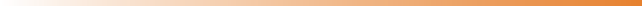 根据当前国内经济环境和就业市场情况，对2017届毕业生就业形势判断如下：    一、就业形势更加严峻，毕业生就业更加困难    2014年被称为史上最难就业季，2015年,2016年更是难上加难。连续的就业难余波延续到2017年，对2017届毕业生就业形成了巨大的压力。2017年，高校毕业生首次突破700万人，加上出国留学回来及没有找到工作的往届毕业生，将有“”1000+“”万大学生同时竞争。就业形势严峻，竞争更是激烈异常。这不仅关系到毕业生本身的生活和发展，也牵动着每个学生家庭整个社会的目光。北京市城市功能定位调整，疏解中心区人口，对毕业生就业产生一定影响。    自2016年起，北京中心城区逐年疏解常驻人口和流动人口，而文化艺术单位多集中于中心城区，对艺术院校毕业生求职落户形成了限制，2016届本科毕业生签约中心区人数锐减。加上中心城区自对文化艺术产业限制，大幅减少了艺术类毕业生工作机会，对于想留京发展的学生产生不利的影响。国家支持“双创”的政策为毕业生就业提供了新的就业机会。在国家优惠政策的扶持下，学院创新创业教育的推动下，必将引领一部分毕业生自主创业，带动一批学生就业。第七章　对教育教学的反馈人才培养质量是衡量高等学校办学水平的最重要标准。毕业生就业质量既是衡量高等学校人才培养质量的重要指标，同时也对高等学院未来的发展产生影响。近年来，学院牢牢把握高等教育深化改革、加快发展的重要战略机遇期，努力拓宽办学思路，加大教学质量与教学改革工程建设，加强学科建设和高层次教师队伍建设，推进管理体制机制创新，开展世界戏剧教育的多边交流与合作，不断提升学院的综合办学实力和整体办学质量，使中央戏剧学院全面进入特色鲜明、世界一流的艺术院校行列。一流的教学质量提升了我院毕业生的就业竞争力和职场实力，推动了我院毕业生就业率连续多年保持在高位。    一、就业与招生联动，相互促进近年来，我院毕业生就业质量不断提高，就业率保持在较高水平；加之毕业生良好的专业素养受到用人单位的赏识，在业界崭露头角，得到社会各界的肯定，为学院赢得了荣誉，扩大了学院的知名度，增强了学院的影响力，吸引到更多的考生报考我院。2012-2016年本科招生报名人数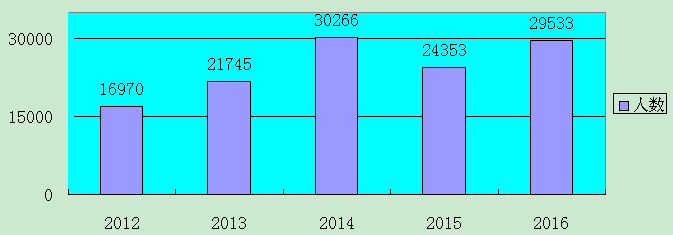 近年来，本专科招生报名人数一年一个台阶，人数屡创历史新高。面对持续多年的“艺考热”，学院坚持“培养戏剧影视艺术精英人才”的理念，从招生工作入手，严把生源质量关，践行“十年不扩招”的承诺。自2015年起，规定每名考生限报3个专业，主动为“艺考热”降温，引导考生理性报考，报名人数首次下降。过去的10年里，学院每年的招生规模都控制在600人左右，今后10年，学院依然坚持每年约600名的招生规模。优质的生源是保证人才培养质量的基础，也是提高毕业生就业质量的前提。就业与招生工作形成了良性互动，相互促进，是学院坚持走精英教育路线和质量兴校战略的生动体现。学院继续实施“订单培养”的方式，与国家院团开展合作办学。近年来，学院分别与中国儿童艺术剧院、北京人民艺术剧院、中国歌剧舞剧院、最高人民检察院等单位联合招生、共同培养，学生毕业时采取双向选择、择优录用的原则。这种招生模式，在入口环节就较好的解决了学生毕业生的就业难题。2014年12月15日，中央戏剧学院开国内艺术院校之先河，与俄罗斯圣彼得堡国立戏剧学院举行“表演专业双学位校际交流合作协议”签字仪式，双方商定联合培养表演艺术人才，采取中国首创“2+2”培养模式，即四年学制的本科表演专业学生，从2015年开始，2年在俄罗斯，2年在中国学习，4年之后两所世界著名的戏剧学院为每位合格学生颁发双学历和双学位证书。2015年12月11日，中央戏剧学院与英国盖德霍尔音乐戏剧学院签署合作协议，约定双方合作开展表演专业双学位校际交流项目。两校首次在本科专业教育领域开展校际合作。该项目由两校共同制定培养方案，互认学分，学生将在两校各学习两年，成绩合格者将分别获得两校颁发的毕业(学位)证书。2016年12月22日，学院与芝加哥哥伦比亚学院签署3+2校际交流项目合作协议，于2017年9月起正式实施。学生将在中央戏剧学院学习3年、在芝加哥哥伦比亚学院学习2年，成绩合格者将分别获得中央戏剧学院颁发的本科毕业（学位）证书及芝加哥哥伦比亚学院颁发的硕士毕业（学位）证书。针对近年来专科毕业生就业竞争力弱的现实情况，我院从2012年起，逐步减少了专科毕业生的招生规模，按照逐年递减的方式，2015年已取消专科招生。2016届专科毕业生为我院的专科层次划上了句号。图58  2011-2015年专科生录取人数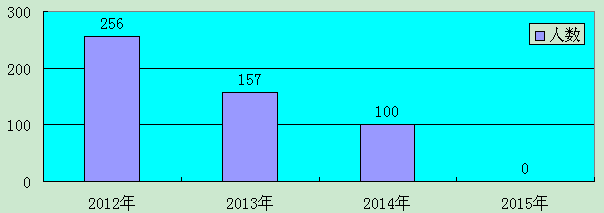 2015年，基于更好地选拔和录取创新型实践型人才的需要，对部分专业的专业考试内容也进行了调整。其中，舞剧系舞剧表演专业的考试由原先的三试改为了两试。而电影电视系影视制片专业方向将原二试命题叙事散文写作考试科目改为议论文写作。    二、调整专业设置，提高教学质量学院放眼世界戏剧艺术教育和研究的前沿，以国际化视角审视学院未来发展，以为国家乃至世界培养戏剧影视艺术精英人才为目标，积极开展学科及专业的内部结构调整，使我院整体本科专业建设水平达到国际一流水准。学院逐年缩小高职（专科）办学规模，完善本科专业结构体系，充分展现了我们要办“国际一流本科”的态度与决心。自2012年起，学院新成立音乐剧系、京剧系、舞剧系、戏剧教育系，恢复设立歌剧系，增设歌剧表演、舞剧表演、戏剧教育、演艺影像设计、戏剧策划与应用等专业方向，部分专业方向如戏剧影视导演、舞台设计、戏剧创作专业方向由四年制恢复为五年制。新的系别、专业方向的成立，部分专业（方向）学制的恢复既是行业对人才需求的必行之举，也是学院优化学科体系、专业结构、提高人才培养质量的必然选择。2015年，新开设的戏剧策划与应用专业方向开始招生。该专业方向为戏剧文学系戏剧学专业下设方向，招生24名。该专业方向为国内首创，将着重培养学生在戏剧策划、编创和应用方面所需的基础理论知识与实践应用能力，培养既能在剧院的相关部门从事国际交流、策划创意、戏剧构作工作，也可独立策划、创作剧场作品，还可以从事戏剧社会化应用工作的全面发展的复合型专业人才。为了更好的满足基础教学特别是实践教学的需要，学院遵循艺术教育规律。从2015年起，电影电视系影视编导专业方向的学制调整为五年。学院将在五年制教育中加强课程的配套性、渐进性，切实提高学生的艺术水平和技术能力，实现培养实践型影视导演、编剧艺术人才的教育目标。调整专业设置，优化学科体系，培养与社会需求对接的戏剧影视艺术人才，既是学院贯彻国家文化发展方针的具体举措，也是学院落实国家“推动毕业生高质量就业”的具体体现，既是为国家和社会培养急需的艺术人才，也是为青年学生提供更好的发展舞台。未来学院将继续完善本科专业结构体系并加强本科教学的中心地位，这不仅将最大程度的保证学院本科教育教学质量的持续提升，同时也凸显了学院向“国际一流本科”办学目标迈进的决心和战略。三、重视实践教学，创业带动就业学院高度重视实践教学，注重学生实践能力、创新能力的培养和提高，推动学生的专业能力向职业技能转化，实现专业学习向职业发展的对接。作为一所国际一流的“重基础、厚实践”的高等戏剧艺术院校，学院始终坚持所培养的人才既具理论素养，又具有较强的实践能力。自2012级学生起，我院低年级学生在昌平校区学习，扎实理论基础；学生进入高年级后回到东城校区，一方面培养其实践能力，另一方面充分感受北京市区内浓厚的戏剧文化氛围，为就业做好准备。同时，学院坚持“教学实习一体化”，以一流剧院团剧目生产为教学实习依据，组织学院各专业方向学生进入我院教学实习演出中心进行实习，利用校内实习基地，充分培养学生实践能力。2013年起，学院以开展“国家大学生创新创业训练计划”为契机，积极拓展实践教学平台，使学生在毕业前能够有机会进入市场打造属于学生个人的品牌，鼓励学生自主创业，以创业带动就业。面对严峻的经济形势和严峻的就业环境，我院的就业工作也面临着严峻的挑战。我院坚决贯彻落实2017年全国普通高等学校毕业生就业工作网络视频会议精神，坚决贯彻落实学院“质量立校、质量兴校”的发展战略，努力建设高水平就业服务平台，提升毕业生就业质量，为学院的发展建设做出新的贡献。附录中央戏剧学院毕业生主要就业数据人数%性别男生22138.8性别女生34961.2生源地区北京生源6411.2生源地区京外生源50688.8学历层次专科生9616.8学历层次本科生34861.1学历层次研究生12622.1学历层次专业人数%专科生表演9616.8本科生（N=348）表演518.9本科生（N=348）播音与主持254.4本科生（N=348）导演173.0本科生（N=348）电视剧创作142.5本科生（N=348）舞台灯光173.0本科生（N=348）舞台服装162.8本科生（N=348）舞台化装183.2本科生（N=348）舞台绘景203.5本科生（N=348）舞台设计173.0本科生（N=348）戏剧创作183.2本科生（N=348）戏剧学376.5本科生（N=348）演出制作396.8本科生（N=348）影视编导203.5本科生（N=348）制片管理396.8研究生（N=126）戏剧468.1研究生（N=126）戏剧与影视学6511.4研究生（N=126）艺术学理论152.6人数就业签署三方协议78就业签订劳动合同61就业单位开具用人证明27就业自由职业316就业自主创业13就业国内升学33就业出国（境）留学15未就业求职中14未就业拟升学不就业4未就业拟出国不就业7未就业暂不就业2男生男生女生女生（N=221）（N=221）（N=349）（N=349）人数%人数%就业签署三方协议2611.85214.9就业签订劳动合同188.14312.3就业单位开具用人证明73.2205.7就业自由职业13762.017951.3就业自主创业73.261.7就业国内升学73.2267.4就业出国（境）留学31.4123.4未就业求职中115.030.9未就业拟升学不就业20.920.6未就业拟出国不就业31.441.1未就业暂不就业00.020.6北京生源北京生源京外生源京外生源（N=64）（N=64）（N=506）（N=506）人数%人数%就业签署三方协议2437.55410.7就业签订劳动合同69.45510.9就业单位开具用人证明23.1254.9就业自由职业2234.429458.1就业自主创业46.391.8就业国内升学23.1316.1就业出国（境）留学23.1132.6未就业求职中23.1122.4未就业拟升学不就业00.040.8未就业拟出国不就业00.071.4未就业暂不就业00.020.4专科生专科生本科生本科生研究生研究生（N=96）（N=96）（N=348）（N=348）（N=126）（N=126）人数%人数%人数%就业签署三方协议11.0339.54434.9就业签订劳动合同00.04713.51411.1就业单位开具用人证明00.051.42217.5就业自由职业8790.619656.33326.2就业自主创业11.072.054.0就业国内升学00.0257.286.3就业出国（境）留学11.0144.000.0未就业求职中55.292.600.0未就业拟升学不就业00.041.100.0未就业拟出国不就业11.061.700.0未就业暂不就业00.020.600.0专业人数就业%就业%就业%就业%就业%就业%就业%未就业%未就业%未就业%未就业%专业人数签署三方协议签订劳动合同单位开具用人证明自由职业自主创业国内升学出国（境）留学求职中拟升学不就业拟出国不就业暂不就业表演14710.24.81.472.80.70.70.77.50.70.70.0播音与主持2512.012.08.044.04.04.00.04.04.08.00.0导演1711.80.00.076.55.95.90.00.00.00.00.0电视剧创作147.128.60.035.70.07.121.40.00.00.00.0舞台灯光175.95.90.070.60.017.60.00.00.00.00.0舞台服装166.36.30.068.80.012.56.30.00.00.00.0舞台化装1811.15.60.072.20.05.60.00.00.00.05.6舞台绘景2015.05.00.075.00.05.00.00.00.00.00.0舞台设计175.95.90.064.75.911.70.05.90.00.00.0戏剧4628.317.48.734.84.36.50.00.00.00.00.0戏剧创作1811.138.90.044.40.05.60.00.00.00.00.0戏剧学370.021.60.051.40.016.210.80.00.00.00.0戏剧与影视学6538.57.723.123.13.14.60.00.00.00.00.0演出制作397.723.10.048.72.62.610.30.00.02.62.6艺术学理论1540.06.720.013.36.713.30.00.00.00.00.0影视编导200.05.00.080.00.05.05.00.05.00.00.0制片管理390.07.72.659.07.77.72.62.62.67.70.0人数%北京地区10822.0东部地区19740.1中部地区13527.5西部地区5110.4人数%北京地区10822.0东北经济区5310.8北部沿海经济区9820.0东部沿海经济区377.5南部沿海经济区336.7黄河中游经济区5511.2长江中游经济区5711.6西南经济区336.7西北经济区173.5人数%机关94.2科研设计单位10.5高等教育单位198.9其他事业单位7434.7国有企业41.9其他企业(民营/私营企业等)4420.7部队10.5农村建制村31.4其他5827.2人数%农、林、牧、渔业61.4批发和零售业20.5信息传输、软件和信息技术服务业41.0金融业41.0房地产业10.2科学研究和技术服务业20.5居民服务、修理和其他服务业10.2教育133.1卫生和社会工作10.2文化、体育和娱乐业34282.6公共管理、社会保障和社会组织389.3N%性别男生10635.5性别女生19364.5生源地区北京生源279.0生源地区京外生源27291.0学历层次专科生3110.4学历层次本科生22675.6学历层次硕士生4013.4学历层次博士生20.7专业N%表演7224.1播音与主持237.7导演134.3电视剧创作31.0舞台灯光103.3舞台服装82.7舞台化装51.7舞台绘景124.0舞台设计93.0戏剧165.4戏剧创作113.7戏剧学258.4戏剧影视美术设计10.3戏剧与影视学217.0演出制作258.4艺术学理论51.7影视编导134.3制片管理279.0N%有好的创业点子想实践531.3个人理想425.0受他人邀请合伙创业318.8受到政策号召或环境影响212.5期待有较高收入16.3未找到合适的工作16.3N%北京创业1593.8东部创业16.3N%北京地区1593.8东北经济区16.3N%第三产业信息产业16.3第三产业教育及科研行业212.5第三产业文化、体育和娱乐业956.3其他425.0N%很相关637.5相关956.3不好说16.3N%自筹资金1487.5技术融资318.8天使投资425.0风险投资16.3高校支持212.5银行贷款212.5N中值均值标准差96.006.333.64N中值均值标准差124.504.922.23N中值均值标准差830.0036.6332.86N中值均值标准差515.0026.7026.45N%撰写商业计划书16.3寻找资金支持850.0寻找公司注册地点16.3创业团队组建及管理212.5公司财务税务管理16.3产品与服务营销212.5风险控制16.3N%自主选择31100.0N%很喜欢2477.4喜欢619.4不好说13.2N%很愿意2477.4愿意619.4不好说13.2N%很满意13 41.9满意16 51.6不好说2 6.5N%很满意22 71.0满意929.0N%很多7 22.6多14 45.2不好说9 29.0少1 3.2N%很多722.6多1651.6不好说722.6少13.2N%很高5 16.1高14 45.2不好说10 32.3低2 6.5N参与情况（%）参与情况（%）N均值标准差满意程度（%）满意程度（%）满意程度（%）满意程度（%）满意程度（%）N参加过未参加过N均值标准差很满意满意不好说不满意很不满意校园招聘会/宣讲会3154.845.2174.470.6252.941.25.90.00.0就业信息服务3154.845.2174.650.4964.735.30.00.00.0职业测评3132.367.7104.700.4870.030.00.00.00.0就业指导课程3187.112.9274.590.5763.033.33.70.00.0就业指导讲座、工作坊与活动3164.535.5204.600.6065.030.05.00.00.0团体职业辅导3141.958.1134.850.3884.615.40.00.00.0个体职业辅导3135.564.5124.920.2991.78.30.00.00.0困难帮扶3122.677.474.710.4971.428.60.00.00.0学校就业推荐3148.451.6154.670.4966.733.30.00.00.0学院就业推荐3148.451.6154.730.4673.326.70.00.00.0就业实习/实践3158.141.9184.720.5777.816.75.60.00.0就业相关政策咨询3145.254.8144.790.4378.621.40.00.00.0N参与情况（%）参与情况（%）N均值标准差满意程度（%）满意程度（%）满意程度（%）满意程度（%）满意程度（%）N参加过未参加过N均值标准差很满意满意不好说不满意很不满意创业课程3135.564.5114.730.4772.727.30.00.00.0创业相关讲座3151.648.4174.590.6264.729.45.90.00.0创业类学生社团活动3129.071.094.890.3388.911.10.00.00.0创业计划大赛3112.987.165.000.00100.00.00.00.00.0参观创业企业3116.183.965.000.00100.00.00.00.00.0与创业者交流3122.677.484.880.3587.512.50.00.00.0参与创业企业的实习项目3119.480.664.331.2166.716.70.016.70.0N%上学期间未创业，毕业后也不打算创业825.8上学期间未创业，毕业后打算马上创业412.9上学期间未创业，毕业后打算工作几年再创业1548.4上学期间创业了，毕业后打算继续创业412.9N%了解了什么是大学生创业825.8启发了我的创业意识516.1激发了我的创业热情619.4明确了我的创业计划13.2了解了相关创业政策929.0没有任何收获26.5N%很满意3 18.8满意9 56.3不好说4 25.0期望首选最终落实北京就业100.0100.0生源地区N%%%%生源地区N北京就业东部就业中部就业西部就业期望首选北京生源1100.00.00.00.0期望首选京外生源15100.00.00.00.0最终落实北京生源1100.00.00.00.0最终落实京外生源15100.00.00.00.0生源地区N%%%%%%%%%生源地区N北京地区东北经济区北部沿海经济区东部沿海经济区南部沿海经济区黄河中游经济区长江中游经济区西南经济区西北经济区期望首选北京生源1100.00.00.00.00.00.00.00.00.0期望首选京外生源15100.00.00.00.00.00.00.00.00.0最终落实北京生源1100.00.00.00.00.00.00.00.00.0最终落实京外生源15100.00.00.00.00.00.00.00.00.0期望首选最终落实直辖市100.0100.0副省级城市0.00.0地级城市及以下0.00.0期望首选期望首选最终落实最终落实N%N%机关212.500.0事业单位318.8425.0民营/私营企业16.316.3其他1062.51168.8期望首选期望首选最终落实最终落实N%N%第二产业采矿/建筑/水电气业00.016.3第三产业金融地产业16.300.0第三产业教育及科研行业16.316.3第三产业文化、体育和娱乐业1381.31275.0其他其他行业16.3212.5N均值标准差中值期望年薪1311.855.3710.00最终落实914.7814.0510.00N%有五险3 18.8没有五险1381.3N%有公积金3 18.8没有公积金1381.3N%很大4 25.0大6 37.5不好说637.5N%很清晰4 25.0清晰743.8不好说531.3N%1年以内425.01～3年850.03～5年16.35年及以上318.8N%很相关531.3相关850.0不好说318.8N%高于岗位要求318.8恰好满足岗位要求1275.0低于岗位要求16.3N%很相符212.5相符531.3不好说743.8不相符212.5N%很积极825.0积极1443.8不好说825.0很不积极26.3N均值标准差中值投递简历1214.0822.485.00收到面试邀请145.297.493.00收到录取通知132.231.642.00N中值均值标准差162.002.692.73N中值均值标准差122.003.172.44N中值均值标准差123000.003518.333727.98N%学校组织的招聘会425.0学校发布的招聘信息212.5老师推荐637.5校友资源956.3其他校园渠道16.3社会渠道212.5用人单位自设渠道425.0亲友渠道531.3N%%%%%卡方检验N自主选择父母意见他人推荐（除父母外）专业调剂其他卡方检验专业表演4197.60.00.02.40.0x²=83.88**专业播音与主持2395.74.30.00.00.0x²=83.88**专业导演1392.30.07.70.00.0x²=83.88**专业电视剧创作366.70.033.30.00.0x²=83.88**专业舞台灯光1060.00.040.00.00.0x²=83.88**专业舞台服装8100.00.00.00.00.0x²=83.88**专业舞台化装580.00.00.020.00.0x²=83.88**专业舞台绘景1266.78.38.38.38.3x²=83.88**专业舞台设计9100.00.00.00.00.0x²=83.88**专业戏剧创作11100.00.00.00.00.0x²=83.88**专业戏剧学2592.08.00.00.00.0x²=83.88**专业戏剧影视美术设计1100.00.00.00.00.0x²=83.88**专业演出制作2584.04.08.00.04.0x²=83.88**专业影视编导1392.37.70.00.00.0x²=83.88**专业制片管理2792.63.73.70.00.0x²=83.88**总体总体22690.33.14.41.30.9N均值标准差%%%%%N均值标准差很喜欢喜欢不好说不喜欢很不喜欢方差检验专业表演414.760.4978.019.52.40.00.0F=4.36***专业播音与主持234.570.5156.543.50.00.00.0F=4.36***专业导演134.770.6084.67.77.70.00.0F=4.36***专业电视剧创作34.000.000.0100.00.00.00.0F=4.36***专业舞台灯光104.300.6740.050.010.00.00.0F=4.36***专业舞台服装84.250.8950.025.025.00.00.0F=4.36***专业舞台化装54.000.7120.060.020.00.00.0F=4.36***专业舞台绘景123.830.8316.758.316.78.30.0F=4.36***专业舞台设计94.440.5344.455.60.00.00.0F=4.36***专业戏剧创作114.450.6954.536.49.10.00.0F=4.36***专业戏剧学254.280.6840.048.012.00.00.0F=4.36***专业戏剧影视美术设计13.000.000.00.0100.00.00.0F=4.36***专业演出制作253.960.8924.056.016.00.04.0F=4.36***专业影视编导134.850.3884.615.40.00.00.0F=4.36***专业制片管理274.040.7125.951.922.20.00.0F=4.36***总体总体2264.370.7249.139.810.20.40.4N均值标准差%%%%%N均值标准差很愿意愿意不好说不愿意很不愿意方差检验专业表演414.780.5282.912.24.90.00.0F=3.32***专业播音与主持234.570.5156.543.50.00.00.0F=3.32***专业导演134.690.4869.230.80.00.00.0F=3.32***专业电视剧创作34.001.0033.333.333.30.00.0F=3.32***专业舞台灯光104.300.6740.050.010.00.00.0F=3.32***专业舞台服装84.250.7137.550.012.50.00.0F=3.32***专业舞台化装53.800.450.080.020.00.00.0F=3.32***专业舞台绘景123.920.7916.766.78.38.30.0F=3.32***专业舞台设计94.330.8755.622.222.20.00.0F=3.32***专业戏剧创作114.640.5063.636.40.00.00.0F=3.32***专业戏剧学254.240.8840.052.04.00.04.0F=3.32***专业戏剧影视美术设计13.000.000.00.0100.00.00.0F=3.32***专业演出制作254.161.0344.040.08.04.04.0F=3.32***专业影视编导134.920.2892.37.70.00.00.0F=3.32***专业制片管理274.190.6833.351.914.80.00.0F=3.32***总体总体2264.410.7453.137.67.50.90.9N均值标准差%%%%%N均值标准差很满意满意不好说不满意很不满意方差检验专业表演414.410.7151.241.54.92.40.0F=2.26**专业播音与主持234.570.5156.543.50.00.00.0F=2.26**专业导演134.230.8346.230.823.10.00.0F=2.26**专业电视剧创作34.330.5833.366.70.00.00.0F=2.26**专业舞台灯光104.300.6740.050.010.00.00.0F=2.26**专业舞台服装84.000.9337.525.037.50.00.0F=2.26**专业舞台化装53.800.8420.040.040.00.00.0F=2.26**专业舞台绘景124.000.6016.766.716.70.00.0F=2.26**专业舞台设计94.110.6022.266.711.10.00.0F=2.26**专业戏剧创作113.821.1727.345.518.20.09.1F=2.26**专业戏剧学254.240.6632.064.00.04.00.0F=2.26**专业戏剧影视美术设计12.000.000.00.00.0100.00.0F=2.26**专业演出制作253.840.9424.048.016.012.00.0F=2.26**专业影视编导134.310.7546.238.515.40.00.0F=2.26**专业制片管理273.930.7818.563.011.17.40.0F=2.26**总体总体2264.160.7935.849.111.13.50.4N均值标准差%%%%%N均值标准差很满意满意不好说不满意很不满意方差检验专业表演414.560.6363.429.37.30.00.0F=2.14*专业播音与主持234.740.4573.926.10.00.00.0F=2.14*专业导演134.460.6653.838.57.70.00.0F=2.14*专业电视剧创作34.330.5833.366.70.00.00.0F=2.14*专业舞台灯光104.500.5350.050.00.00.00.0F=2.14*专业舞台服装84.250.7137.550.012.50.00.0F=2.14*专业舞台化装54.200.4520.080.00.00.00.0F=2.14*专业舞台绘景124.170.3916.783.30.00.00.0F=2.14*专业舞台设计94.330.7144.444.411.10.00.0F=2.14*专业戏剧创作114.001.1027.363.60.00.09.1F=2.14*专业戏剧学254.600.7168.028.00.04.00.0F=2.14*专业戏剧影视美术设计13.000.000.00.0100.00.00.0F=2.14*专业演出制作254.120.7332.048.020.00.00.0F=2.14*专业影视编导134.620.5161.538.50.00.00.0F=2.14*专业制片管理274.260.6637.051.911.10.00.0F=2.14*总体总体2264.410.6849.642.96.60.40.4N均值标准差%%%%N均值标准差很多多不好说少方差检验专业表演414.490.6858.531.79.80.0F=3.18***专业播音与主持234.130.6930.452.217.40.0F=3.18***专业导演133.850.9030.823.146.20.0F=3.18***专业电视剧创作34.001.0033.333.333.30.0F=3.18***专业舞台灯光103.900.8820.060.010.010.0F=3.18***专业舞台服装83.631.0625.025.037.512.5F=3.18***专业舞台化装54.000.7120.060.020.00.0F=3.18***专业舞台绘景123.330.898.333.341.716.7F=3.18***专业舞台设计94.110.6022.266.711.10.0F=3.18***专业戏剧创作113.550.690.063.627.39.1F=3.18***专业戏剧学253.920.7624.044.032.00.0F=3.18***专业戏剧影视美术设计14.000.000.0100.00.00.0F=3.18***专业演出制作254.000.9636.036.020.08.0F=3.18***专业影视编导134.540.5253.846.20.00.0F=3.18***专业制片管理273.670.687.455.633.33.7F=3.18***总体总体2264.000.8230.143.822.63.5N均值标准差%%%%N均值标准差很多多不好说少方差检验专业表演414.460.7158.529.312.20.0F=3.22***专业播音与主持234.040.9339.130.426.14.3F=3.22***专业导演133.920.8630.830.838.50.0F=3.22***专业电视剧创作33.670.580.066.733.30.0F=3.22***专业舞台灯光104.100.5720.070.010.00.0F=3.22***专业舞台服装83.631.0625.025.037.512.5F=3.22***专业舞台化装53.800.450.080.020.00.0F=3.22***专业舞台绘景123.250.978.333.333.325.0F=3.22***专业舞台设计93.781.2033.333.311.122.2F=3.22***专业戏剧创作113.640.679.145.545.50.0F=3.22***专业戏剧学253.720.7916.044.036.04.0F=3.22***专业戏剧影视美术设计12.000.000.00.00.0100.0F=3.22***专业演出制作253.960.9332.040.020.08.0F=3.22***专业影视编导134.460.6653.838.57.70.0F=3.22***专业制片管理273.700.6711.148.140.70.0F=3.22***总体总体2263.950.8730.139.425.74.9N均值标准差%%%%%N均值标准差很高高不好说低很低方差检验专业表演414.050.8636.634.126.82.40.0F=2.94***专业播音与主持233.700.8821.730.443.54.30.0F=2.94***专业导演133.311.2515.430.838.50.015.4F=2.94***专业电视剧创作33.330.580.033.366.70.00.0F=2.94***专业舞台灯光103.600.7010.040.050.00.00.0F=2.94***专业舞台服装83.380.7412.512.575.00.00.0F=2.94***专业舞台化装53.400.890.060.020.020.00.0F=2.94***专业舞台绘景123.001.048.325.025.041.70.0F=2.94***专业舞台设计93.220.970.044.444.40.011.1F=2.94***专业戏剧创作113.550.829.145.536.49.10.0F=2.94***专业戏剧学253.161.078.032.036.016.08.0F=2.94***专业戏剧影视美术设计12.000.000.00.00.0100.00.0F=2.94***专业演出制作253.960.8428.044.024.04.00.0F=2.94***专业影视编导134.150.5523.169.27.70.00.0F=2.94***专业制片管理273.890.7018.551.929.60.00.0F=2.94***总体总体2263.660.9419.038.933.26.62.2N参与情况（%）参与情况（%）N均值标准差满意程度（%）满意程度（%）满意程度（%）满意程度（%）满意程度（%）N参加过未参加过N均值标准差很满意满意不好说不满意很不满意校园招聘会/宣讲会22665.934.11494.300.8047.040.97.44.70.0就业信息服务22686.313.71954.330.8048.739.58.72.11.0职业测评22630.169.9694.520.7263.826.18.71.40.0就业指导课程22696.04.02174.160.9946.532.713.45.12.3就业指导讲座、工作坊与活动22670.429.61594.330.8652.832.710.72.51.3团体职业辅导22633.266.8754.590.6264.032.02.71.30.0个体职业辅导22623.077.0524.630.6069.225.05.80.00.0困难帮扶22618.681.4444.680.4768.231.80.00.00.0学校就业推荐22650.949.11204.390.8655.834.25.03.31.7学院就业推荐22647.352.71094.500.7259.633.94.60.90.9就业实习/实践22680.119.91824.450.7053.839.05.51.10.5就业相关政策咨询22661.538.51414.450.6953.939.05.02.10.0N参与情况（%）参与情况（%）N均值标准差满意程度（%）满意程度（%）满意程度（%）满意程度（%）满意程度（%）N参加过未参加过N均值标准差很满意满意不好说不满意很不满意创业课程22650.050.01154.420.8153.939.14.30.02.6创业相关讲座22658.841.21344.280.8547.838.110.42.21.5创业类学生社团活动22624.375.7554.600.7870.923.61.81.81.8创业计划大赛22612.487.6284.640.7375.017.93.63.60.0参观创业企业22615.584.5354.710.5777.117.15.70.00.0与创业者交流22631.069.0704.590.6967.127.12.92.90.0参与创业企业的实习项目22620.879.2474.600.7772.319.14.34.30.0N%上学期间未创业，毕业后也不打算创业7734.1上学期间未创业，毕业后打算马上创业114.9上学期间未创业，毕业后打算工作几年再创业10646.9上学期间创业了，毕业后打算继续创业2410.6上学期间创业了，毕业后打算暂停创业83.5N%了解了什么是大学生创业7332.3启发了我的创业意识4118.1激发了我的创业热情156.6明确了我的创业计划94.0了解了相关创业政策6327.9没有任何收获2511.1N均值标准差%%%%%N均值标准差很满意满意不好说不满意很不满意方差检验专业表演344.180.7638.241.220.60.00.0F=2.17*专业播音与主持134.150.8038.538.523.10.00.0F=2.17*专业导演44.500.5850.050.00.00.00.0F=2.17*专业电视剧创作33.670.580.066.733.30.00.0F=2.17*专业舞台灯光33.001.730.066.70.00.033.3F=2.17*专业舞台服装43.250.500.025.075.00.00.0F=2.17*专业舞台化装33.330.580.033.366.70.00.0F=2.17*专业舞台绘景73.140.690.028.657.114.30.0F=2.17*专业舞台设计13.000.000.00.0100.00.00.0F=2.17*专业戏剧创作103.800.9220.050.020.010.00.0F=2.17*专业戏剧学123.581.0816.750.08.325.00.0F=2.17*专业演出制作133.920.6415.461.523.10.00.0F=2.17*专业影视编导84.250.4625.075.00.00.00.0F=2.17*专业制片管理143.930.6214.364.321.40.00.0F=2.17*总体总体1293.900.8323.348.823.33.90.8期望首选最终落实北京就业96.196.7东部就业3.12.4中部就业0.80.8西部就业0.00.0期望首选最终落实北京地区96.196.7东北经济区0.00.0北部沿海经济区0.00.0东部沿海经济区1.61.6南部沿海经济区1.60.8黄河中游经济区0.00.0长江中游经济区0.80.8西南经济区0.00.0西北经济区0.00.0生源地区N%%%%生源地区N北京就业东部就业中部就业西部就业期望首选北京生源8100.00.00.00.0期望首选京外生源12195.93.30.80.0最终落实北京生源8100.00.00.00.0最终落实京外生源11596.52.60.90.0生源地区N%%%%%%%%%生源地区N北京地区东北经济区北部沿海经济区东部沿海经济区南部沿海经济区黄河中游经济区长江中游经济区西南经济区西北经济区期望首选北京生源8100.00.00.00.00.00.00.00.00.0期望首选京外生源12195.90.00.01.71.70.00.80.00.0最终落实北京生源8100.00.00.00.00.00.00.00.00.0最终落实京外生源11596.50.00.01.70.90.00.90.00.0专业N%%%%专业N北京就业东部就业中部就业西部就业期望首选表演34100.00.00.00.0期望首选播音与主持1384.67.77.70.0期望首选导演4100.00.00.00.0期望首选电视剧创作3100.00.00.00.0期望首选舞台灯光3100.00.00.00.0期望首选舞台服装4100.00.00.00.0期望首选舞台化装3100.00.00.00.0期望首选舞台绘景7100.00.00.00.0期望首选舞台设计1100.00.00.00.0期望首选戏剧创作10100.00.00.00.0期望首选戏剧学1291.78.30.00.0期望首选演出制作13100.00.00.00.0期望首选影视编导8100.00.00.00.0期望首选制片管理1485.714.30.00.0最终落实表演29100.00.00.00.0最终落实播音与主持1376.915.47.70.0最终落实导演4100.00.00.00.0最终落实电视剧创作3100.00.00.00.0最终落实舞台灯光3100.00.00.00.0最终落实舞台服装4100.00.00.00.0最终落实舞台化装3100.00.00.00.0最终落实舞台绘景7100.00.00.00.0最终落实舞台设计1100.00.00.00.0最终落实戏剧创作10100.00.00.00.0最终落实戏剧学1291.78.30.00.0最终落实演出制作13100.00.00.00.0最终落实影视编导7100.00.00.00.0最终落实制片管理14100.00.00.00.0专业N%%%%%%%%%专业N北京地区东北经济区北部沿海经济区东部沿海经济区南部沿海经济区黄河中游经济区长江中游经济区西南经济区西北经济区期望首选表演34100.00.00.00.00.00.00.00.00.0期望首选播音与主持1384.60.00.07.70.00.07.70.00.0期望首选导演4100.00.00.00.00.00.00.00.00.0期望首选电视剧创作3100.00.00.00.00.00.00.00.00.0期望首选舞台灯光3100.00.00.00.00.00.00.00.00.0期望首选舞台服装4100.00.00.00.00.00.00.00.00.0期望首选舞台化装3100.00.00.00.00.00.00.00.00.0期望首选舞台绘景7100.00.00.00.00.00.00.00.00.0期望首选舞台设计1100.00.00.00.00.00.00.00.00.0期望首选戏剧创作10100.00.00.00.00.00.00.00.00.0期望首选戏剧学1291.70.00.00.08.30.00.00.00.0期望首选演出制作13100.00.00.00.00.00.00.00.00.0期望首选影视编导8100.00.00.00.00.00.00.00.00.0期望首选制片管理1485.70.00.07.17.10.00.00.00.0最终落实表演29100.00.00.00.00.00.00.00.00.0最终落实播音与主持1376.90.00.015.40.00.07.70.00.0最终落实导演4100.00.00.00.00.00.00.00.00.0最终落实电视剧创作3100.00.00.00.00.00.00.00.00.0最终落实舞台灯光3100.00.00.00.00.00.00.00.00.0最终落实舞台服装4100.00.00.00.00.00.00.00.00.0最终落实舞台化装3100.00.00.00.00.00.00.00.00.0最终落实舞台绘景7100.00.00.00.00.00.00.00.00.0最终落实舞台设计1100.00.00.00.00.00.00.00.00.0最终落实戏剧创作10100.00.00.00.00.00.00.00.00.0最终落实戏剧学1291.70.00.00.08.30.00.00.00.0最终落实演出制作13100.00.00.00.00.00.00.00.00.0最终落实影视编导7100.00.00.00.00.00.00.00.00.0最终落实制片管理14100.00.00.00.00.00.00.00.00.0期望首选最终落实直辖市97.796.7副省级城市2.32.4地级城市及以下0.00.8期望首选期望首选最终落实最终落实N%N%机关97.064.8事业单位2720.92419.4国有企业107.897.3三资企业10.810.8民营/私营企业4534.95544.4其他3728.72923.4专业N%%%%%%专业N机关事业单位国有企业三资企业民营/私营企业其他期望首选表演3411.817.617.60.02.950.0期望首选播音与主持1315.415.47.70.038.523.1期望首选导演40.025.00.00.025.050.0期望首选电视剧创作30.00.00.00.0100.00.0期望首选舞台灯光30.033.30.00.033.333.3期望首选舞台服装40.050.00.00.00.050.0期望首选舞台化装333.333.30.00.033.30.0期望首选舞台绘景70.085.70.00.00.014.3期望首选舞台设计10.0100.00.00.00.00.0期望首选戏剧创作100.010.00.00.050.040.0期望首选戏剧学120.00.08.30.075.016.7期望首选演出制作137.77.715.40.053.815.4期望首选影视编导80.012.50.00.062.525.0期望首选制片管理147.128.60.07.150.07.1最终落实表演3010.020.013.33.313.340.0最终落实播音与主持1315.415.47.70.046.215.4最终落实导演40.025.00.00.025.050.0最终落实电视剧创作30.00.00.00.0100.00.0最终落实舞台灯光30.066.70.00.033.30.0最终落实舞台服装40.025.00.00.00.075.0最终落实舞台化装333.30.00.00.066.70.0最终落实舞台绘景70.057.114.30.028.60.0最终落实舞台设计10.0100.00.00.00.00.0最终落实戏剧创作100.010.00.00.050.040.0最终落实戏剧学120.00.08.30.075.016.7最终落实演出制作130.015.415.40.069.20.0最终落实影视编导70.014.30.00.042.942.9最终落实制片管理140.021.40.00.071.47.1期望首选期望首选最终落实最终落实N%N%第一产业农、林、牧、渔业00.010.8第三产业商业服务业00.010.8第三产业教育及科研行业21.643.2第三产业文化、体育和娱乐业10379.89879.0第三产业社会服务与管理行业32.343.2其他其他行业2116.31612.9专业N%%%%%%专业N农、林、牧、渔业商业服务业教育及科研行业文化、体育和娱乐业社会服务与管理行业其他行业期望首选表演340.00.02.970.60.026.5期望首选播音与主持130.00.00.076.97.715.4期望首选导演40.00.025.050.00.025.0期望首选电视剧创作30.00.00.0100.00.00.0期望首选舞台灯光30.00.00.033.333.333.3期望首选舞台服装40.00.00.075.00.025.0期望首选舞台化装30.00.00.066.733.30.0期望首选舞台绘景70.00.00.057.10.042.9期望首选舞台设计10.00.00.00.00.0100.0期望首选戏剧创作100.00.00.090.00.010.0期望首选戏剧学120.00.00.0100.00.00.0期望首选演出制作130.00.00.0100.00.00.0期望首选影视编导80.00.00.087.50.012.5期望首选制片管理140.00.00.092.90.07.1最终落实表演300.00.00.080.00.020.0最终落实播音与主持137.70.00.069.27.715.4最终落实导演40.00.00.0100.00.00.0最终落实电视剧创作30.00.00.0100.00.00.0最终落实舞台灯光30.00.00.033.333.333.3最终落实舞台服装40.00.025.050.00.025.0最终落实舞台化装30.033.30.066.70.00.0最终落实舞台绘景70.00.014.342.90.042.9最终落实舞台设计10.00.00.00.00.0100.0最终落实戏剧创作100.00.00.0100.00.00.0最终落实戏剧学120.00.08.383.38.30.0最终落实演出制作130.00.07.792.30.00.0最终落实影视编导70.00.00.071.414.314.3最终落实制片管理140.00.00.092.90.07.1N均值标准差中值期望年薪12213.5010.8410.00最终落实1199.787.059.00期望年薪期望年薪期望年薪期望年薪最终落实最终落实最终落实最终落实N均值标准差中值N均值标准差中值表演3217.6614.5215.003111.869.4810.00播音与主持1212.507.5711.501310.547.7110.00导演316.675.7720.00310.334.169.00电视剧创作28.502.128.5035.672.317.00舞台灯光326.0021.6320.00313.3314.476.00舞台服装417.009.0214.00312.334.6215.00舞台化装38.336.3512.0036.335.516.00舞台绘景76.433.106.0078.434.208.00舞台设计11.600.001.6011.200.001.20戏剧创作1018.508.2415.00913.008.0012.00戏剧学1210.754.8510.00128.254.167.50演出制作137.785.738.00116.202.937.00影视编导68.273.647.0067.503.736.00制片管理1413.0011.3110.00148.944.337.10N%%%卡方检验N有五险五险不全没有五险卡方检验专业表演3154.86.538.7x²=35.03专业播音与主持1384.615.40.0x²=35.03专业导演425.050.025.0x²=35.03专业电视剧创作3100.00.00.0x²=35.03专业舞台灯光333.30.066.7x²=35.03专业舞台服装475.00.025.0x²=35.03专业舞台化装333.30.066.7x²=35.03专业舞台绘景742.914.342.9x²=35.03专业舞台设计1100.00.00.0x²=35.03专业戏剧创作1050.010.040.0x²=35.03专业戏剧学1275.00.025.0x²=35.03专业演出制作1369.215.415.4x²=35.03专业影视编导875.012.512.5x²=35.03专业制片管理1492.90.07.1x²=35.03总体总体12665.98.725.4N%%卡方检验N有没有卡方检验专业表演3046.753.3x²=19.26专业播音与主持1376.923.1x²=19.26专业导演425.075.0x²=19.26专业电视剧创作3100.00.0x²=19.26专业舞台灯光333.366.7x²=19.26专业舞台服装475.025.0x²=19.26专业舞台化装333.366.7x²=19.26专业舞台绘景728.671.4x²=19.26专业舞台设计10.0100.0x²=19.26专业戏剧创作1030.070.0x²=19.26专业戏剧学1258.341.7x²=19.26专业演出制作1369.230.8x²=19.26专业影视编导862.537.5x²=19.26专业制片管理1478.621.4x²=19.26总体总体12556.044.0N均值标准差%%%%%N均值标准差很大大不好说小很小方差检验专业表演343.910.8329.432.438.20.00.0F=1.35专业播音与主持133.770.8323.130.846.20.00.0F=1.35专业导演43.750.9625.025.050.00.00.0F=1.35专业电视剧创作33.670.580.066.733.30.00.0F=1.35专业舞台灯光32.671.530.033.333.30.033.3F=1.35专业舞台服装44.001.1550.00.050.00.00.0F=1.35专业舞台化装33.330.580.033.366.70.00.0F=1.35专业舞台绘景73.000.580.014.371.414.30.0F=1.35专业舞台设计13.000.000.00.0100.00.00.0F=1.35专业戏剧创作103.600.8420.020.060.00.00.0F=1.35专业戏剧学123.421.1616.733.333.38.38.3F=1.35专业演出制作133.461.0515.430.846.20.07.7F=1.35专业影视编导84.250.7137.550.012.50.00.0F=1.35专业制片管理143.640.637.150.042.90.00.0F=1.35总体总体1293.670.9020.232.643.41.62.3N均值标准差%%%%%N均值标准差很清晰清晰不好说不清晰很不清晰方差检验专业表演344.120.8138.235.326.50.00.0F=2.01*专业播音与主持134.080.7630.846.223.10.00.0F=2.01*专业导演44.000.8225.050.025.00.00.0F=2.01*专业电视剧创作34.001.0033.333.333.30.00.0F=2.01*专业舞台灯光32.671.530.033.333.30.033.3F=2.01*专业舞台服装43.501.0025.00.075.00.00.0F=2.01*专业舞台化装33.330.580.033.366.70.00.0F=2.01*专业舞台绘景73.140.690.028.657.114.30.0F=2.01*专业舞台设计14.000.000.0100.00.00.00.0F=2.01*专业戏剧创作103.801.1430.040.010.020.00.0F=2.01*专业戏剧学123.330.988.333.350.00.08.3F=2.01*专业演出制作133.380.9615.423.146.215.40.0F=2.01*专业影视编导84.250.4625.075.00.00.00.0F=2.01*专业制片管理143.860.6614.357.128.60.00.0F=2.01*总体总体1293.790.9023.339.531.83.91.6N%%%%卡方检验N1年以内1～3年3～5年5年及以上卡方检验专业表演3426.523.514.735.3x²=47.48专业播音与主持1330.853.87.77.7x²=47.48专业导演450.050.00.00.0x²=47.48专业电视剧创作333.366.70.00.0x²=47.48专业舞台灯光366.70.00.033.3x²=47.48专业舞台服装40.075.00.025.0x²=47.48专业舞台化装333.366.70.00.0x²=47.48专业舞台绘景757.128.614.30.0x²=47.48专业舞台设计10.0100.00.00.0x²=47.48专业戏剧创作1040.050.00.010.0x²=47.48专业戏剧学1225.075.00.00.0x²=47.48专业演出制作1338.553.87.70.0x²=47.48专业影视编导837.562.50.00.0x²=47.48专业制片管理1428.664.37.10.0x²=47.48总体总体12932.648.17.012.4N均值标准差%%%%%N均值标准差很相关相关不好说不相关很不相关方差检验专业表演314.711.4574.222.63.20.00.0F=1.90*专业播音与主持134.150.9038.546.27.77.70.0F=1.90*专业导演44.250.5025.075.00.00.00.0F=1.90*专业电视剧创作34.670.5866.733.30.00.00.0F=1.90*专业舞台灯光33.332.0833.333.30.00.033.3F=1.90*专业舞台服装44.001.1550.00.050.00.00.0F=1.90*专业舞台化装33.670.580.066.733.30.00.0F=1.90*专业舞台绘景74.140.3814.385.70.00.00.0F=1.90*专业舞台设计14.000.000.0100.00.00.00.0F=1.90*专业戏剧创作104.500.7160.030.010.00.00.0F=1.90*专业戏剧学123.831.1925.058.30.08.38.3F=1.90*专业演出制作133.920.9530.838.523.17.70.0F=1.90*专业影视编导74.571.6957.142.90.00.00.0F=1.90*专业制片管理144.290.6135.757.17.10.00.0F=1.90*总体总体1254.280.8445.642.48.02.41.6N%%%卡方检验N高于岗位要求恰好满足岗位要求低于岗位要求卡方检验专业表演3112.983.93.2x²=33.65专业播音与主持1323.176.90.0x²=33.65专业导演425.050.025.0x²=33.65专业电视剧创作30.0100.00.0x²=33.65专业舞台灯光333.333.333.3x²=33.65专业舞台服装425.075.00.0x²=33.65专业舞台化装366.733.30.0x²=33.65专业舞台绘景757.142.90.0x²=33.65专业舞台设计10.0100.00.0x²=33.65专业戏剧创作1020.080.00.0x²=33.65专业戏剧学128.391.70.0x²=33.65专业演出制作1315.484.60.0x²=33.65专业影视编导742.957.10.0x²=33.65专业制片管理1428.664.37.1x²=33.65总体总体12522.474.43.2N均值标准差%%%%%N均值标准差很相符相符不好说不相符很不相符方差检验专业表演344.320.6844.144.111.80.00.0F=2.51**专业播音与主持134.150.8038.538.523.10.00.0F=2.51**专业导演44.000.8225.050.025.00.00.0F=2.51**专业电视剧创作33.670.580.066.733.30.00.0F=2.51**专业舞台灯光33.001.730.066.70.00.033.3F=2.51**专业舞台服装43.750.9625.025.050.00.00.0F=2.51**专业舞台化装33.330.580.033.366.70.00.0F=2.51**专业舞台绘景73.000.820.028.642.928.60.0F=2.51**专业舞台设计13.000.000.00.0100.00.00.0F=2.51**专业戏剧创作104.000.9430.050.010.010.00.0F=2.51**专业戏剧学123.670.9816.750.016.716.70.0F=2.51**专业演出制作133.920.7615.469.27.77.70.0F=2.51**专业影视编导84.250.4625.075.00.00.00.0F=2.51**专业制片管理143.570.657.142.950.00.00.0F=2.51**总体总体1293.910.8524.848.121.74.70.8N均值标准差%%%%%N均值标准差很积极积极不好说不积极很不积极方差检验专业表演344.350.7750.038.28.82.90.0F=1.01专业播音与主持134.150.9038.546.27.77.70.0F=1.01专业导演43.251.5025.025.00.050.00.0F=1.01专业电视剧创作33.671.1533.30.066.70.00.0F=1.01专业舞台灯光34.001.0033.333.333.30.00.0F=1.01专业舞台服装43.751.5050.00.025.025.00.0F=1.01专业舞台化装34.000.000.0100.00.00.00.0F=1.01专业舞台绘景74.290.4928.671.40.00.00.0F=1.01专业舞台设计14.000.000.0100.00.00.00.0F=1.01专业戏剧创作103.800.9220.050.020.010.00.0F=1.01专业戏剧学124.081.0833.358.30.00.08.3F=1.01专业演出制作134.310.6338.553.87.70.00.0F=1.01专业影视编导84.630.5262.537.50.00.00.0F=1.01专业制片管理144.210.8042.935.721.40.00.0F=1.01总体总体1294.170.8639.544.210.94.70.8N均值标准差中值投递简历11416.9335.585.00收到面试邀请1136.258.933.00收到录取通知1152.902.712.00投递简历投递简历投递简历投递简历收到面试邀请收到面试邀请收到面试邀请收到面试邀请收到录取通知收到录取通知收到录取通知收到录取通知N均值标准差中值N均值标准差中值N均值标准差中值表演3231.4760.005.00287.1112.882.00282.072.051.00播音与主持125.085.094.00124.675.032.50132.231.242.00电视剧创作32.672.082.0031.330.581.0031.330.581.00舞台灯光247.0057.9847.0022.502.122.5021.000.001.00舞台服装45.253.205.5043.503.112.5034.001.735.00舞台化装36.002.006.0033.330.583.0032.331.532.00舞台绘景76.714.505.0072.570.983.0062.501.522.50舞台设计15.000.005.0013.000.003.0011.000.001.00戏剧创作88.009.534.0084.503.343.00103.002.832.00戏剧学1111.457.8410.00116.553.786.00125.005.343.50演出制作1114.8219.3210.00138.089.955.00133.692.393.00影视编导714.7111.4410.0078.005.299.0064.003.353.50制片管理1316.3826.116.00139.6212.905.00123.171.993.00导演13.000.003.0031.671.151.00N中值均值标准差1192.002.922.44N均值标准差中值方差检验专业表演292.521.623.00F=0.98专业播音与主持124.083.633.00F=0.98专业导演22.502.122.50F=0.98专业电视剧创作31.000.001.00F=0.98专业舞台灯光35.335.863.00F=0.98专业舞台服装43.002.162.50F=0.98专业舞台化装34.674.622.00F=0.98专业舞台绘景72.711.982.00F=0.98专业舞台设计16.000.006.00F=0.98专业戏剧创作93.442.404.00F=0.98专业戏剧学122.581.832.00F=0.98专业演出制作132.631.632.00F=0.98专业影视编导72.571.813.00F=0.98专业制片管理142.573.061.00F=0.98总体总体1192.922.442.00N中值均值标准差953.003.982.72N均值标准差中值方差检验专业表演203.301.343.50F=1.05专业播音与主持123.923.062.00F=1.05专业导演31.670.582.00F=1.05专业电视剧创作35.333.214.00F=1.05专业舞台灯光34.672.084.00F=1.05专业舞台服装21.000.001.00F=1.05专业舞台化装34.674.733.00F=1.05专业舞台绘景53.402.303.00F=1.05专业戏剧创作73.431.624.00F=1.05专业戏剧学114.272.903.00F=1.05专业演出制作105.403.814.00F=1.05专业影视编导53.202.493.00F=1.05专业制片管理115.093.424.00F=1.05总体总体953.982.723.00N中值均值标准差114500.001481.342226.68N均值标准差中值方差检验专业表演292082.072352.261000.00F=1.44专业播音与主持132170.001888.662000.00F=1.44专业导演25500.006363.965500.00F=1.44专业电视剧创作3286.67445.0150.00F=1.44专业舞台灯光2604.00147.08604.00F=1.44专业舞台服装4706.25884.21400.00F=1.44专业舞台化装3433.33321.46300.00F=1.44专业舞台绘景71214.291720.641000.00F=1.44专业舞台设计1300.000.00300.00F=1.44专业戏剧创作71064.291764.16500.00F=1.44专业戏剧学11550.00549.09500.00F=1.44专业演出制作131957.692947.45500.00F=1.44专业影视编导6153.33144.45125.00F=1.44专业制片管理131109.232689.88300.00F=1.44总体总体1141481.342226.68500.00N%学校组织的招聘会5341.1学校发布的招聘信息4837.2院系发布的招聘信息1713.2老师推荐3930.2校友资源4837.2其他校园渠道86.2政府渠道43.1社会渠道3426.4用人单位自设渠道4031.0亲友渠道3728.7其他渠道32.3N%%%卡方检验N自主选择父母意见他人推荐（除父母外）卡方检验专业戏剧1693.80.06.3x²=2.64专业戏剧与影视学2195.24.80.0x²=2.64专业艺术学理论5100.00.00.0x²=2.64总体总体4295.22.42.4N均值标准差%%N均值标准差很喜欢喜欢方差检验专业戏剧164.810.4081.318.8F=1.60专业戏剧与影视学214.710.4671.428.6F=1.60专业艺术学理论54.400.5540.060.0F=1.60总体总体424.710.4671.428.6N均值标准差%%N均值标准差很愿意愿意方差检验专业戏剧164.880.3487.512.5F=2.65专业戏剧与影视学214.620.5061.938.1F=2.65专业艺术学理论54.400.5540.060.0F=2.65总体总体424.690.4769.031.0N均值标准差%%%%N均值标准差很满意满意不好说不满意方差检验专业戏剧164.440.7356.331.312.50.0F=1.09专业戏剧与影视学214.100.8328.661.90.09.5F=1.09专业艺术学理论54.000.7120.060.020.00.0F=1.09总体总体424.210.7838.150.07.14.8N均值标准差%%%%N均值标准差很满意满意不好说不满意方差检验专业戏剧164.750.4575.025.00.00.0F=1.19专业戏剧与影视学214.430.8157.133.34.84.8F=1.19专业艺术学理论54.400.5540.060.00.00.0F=1.19总体总体424.550.6761.933.32.42.4N均值标准差%%%N均值标准差很多多不好说方差检验专业戏剧164.380.6243.850.06.3F=0.70专业戏剧与影视学214.430.8161.919.019.0F=0.70专业艺术学理论54.000.7120.060.020.0F=0.70总体总体424.360.7350.035.714.3N均值标准差%%%N均值标准差很多多不好说方差检验专业戏剧164.310.6037.556.36.3F=0.91专业戏剧与影视学214.190.8142.933.323.8F=0.91专业艺术学理论53.800.8420.040.040.0F=0.91总体总体424.190.7438.142.919.0N均值标准差%%%%%N均值标准差很高高不好说低很低方差检验专业戏剧163.631.0931.312.543.812.50.0F=2.25专业戏剧与影视学213.620.9219.033.338.19.50.0F=2.25专业艺术学理论52.601.140.020.040.020.020.0F=2.25总体总体423.501.0421.423.840.511.92.4N均值标准差%%%%N均值标准差很满意满意不好说不满意方差检验专业戏剧164.310.7943.850.00.06.3F=0.30专业戏剧与影视学214.330.8652.433.39.54.8F=0.30专业艺术学理论54.001.2240.040.00.020.0F=0.30总体总体424.290.8647.640.54.87.1N均值标准差%%%N均值标准差很满意满意不好说方差检验专业戏剧164.880.3487.512.50.0F=0.69专业戏剧与影视学214.810.4081.019.00.0F=0.69专业艺术学理论54.600.8980.00.020.0F=0.69总体总体424.810.4583.314.32.4首选首选第二位第二位第三位第三位加权加权加权N%N%N%均值标准差排序其他1228.6825.81038.52.002.051公开发表学术论文等716.71135.513.81.641.992参与国家或省部级科研课题1023.839.7311.51.442.133科学道德和学术规范培训 511.926.5415.40.831.704参加国内外学术会议并发布论文 37.139.7311.50.641.465出国访学（国外联合培养、公派出国）37.126.5311.50.571.426参加学科竞赛24.826.527.70.431.237首选首选第二位第二位第三位第三位加权加权加权N%N%N%均值标准差排序导师指导1228.6921.41126.22.332.001学科发展水平1228.6511.912.41.812.252社会实践活动511.9614.31023.81.261.733学术氛围716.7511.924.81.241.964理论课程学习24.8716.749.50.831.465学术交流活动12.4511.949.50.571.216研究训练12.437.149.50.431.097学科管理水平24.824.812.40.401.238科研经费00.000.037.10.070.269学位论文研究00.000.024.80.050.2210N参与情况（%）参与情况（%）N均值标准差满意程度（%）满意程度（%）满意程度（%）满意程度（%）满意程度（%）N参加过未参加过N均值标准差很满意满意不好说不满意校园招聘会/宣讲会4264.335.7274.560.7063.033.30.03.70.0就业信息服务4288.111.9374.650.5467.629.72.70.00.0职业测评4235.764.3164.500.6356.337.56.30.00.0就业指导课程4292.97.1394.490.8264.125.65.15.10.0就业指导讲座、工作坊与活动4276.223.8324.690.4768.831.30.00.00.0团体职业辅导4235.764.3164.560.5156.343.80.00.00.0个体职业辅导4226.273.8124.500.6758.333.38.30.00.0困难帮扶4221.478.6104.500.5350.050.00.00.00.0学校就业推荐4259.540.5254.720.4672.028.00.00.00.0学院就业推荐4259.540.5254.720.4672.028.00.00.00.0就业实习/实践4266.733.3284.710.5375.021.43.60.00.0就业相关政策咨询4269.031.0294.720.4572.427.60.00.00.0N参与情况（%）参与情况（%）N均值标准差满意程度（%）满意程度（%）满意程度（%）满意程度（%）满意程度（%）N参加过未参加过N均值标准差很满意满意不好说创业课程4245.254.8204.750.4475.025.00.00.00.0创业相关讲座4259.540.5254.560.5860.036.04.00.00.0创业类学生社团活动4228.671.4134.850.3884.615.40.00.00.0创业计划大赛4216.783.384.750.7187.50.012.50.00.0参观创业企业4223.876.2114.820.4081.818.20.00.00.0与创业者交流4233.366.7144.790.4378.621.40.00.00.0参与创业企业的实习项目4221.478.694.780.6788.90.011.10.00.0N%上学期间未创业，毕业后也不打算创业1331.0上学期间未创业，毕业后打算工作几年再创业1842.9上学期间创业了，毕业后打算继续创业921.4上学期间创业了，毕业后打算暂停创业24.8N%了解了什么是大学生创业819.0启发了我的创业意识819.0激发了我的创业热情24.8明确了我的创业计划24.8了解了相关创业政策1638.1没有任何收获614.3N均值标准差%%%N均值标准差很满意满意不好说方差检验专业戏剧114.270.6536.454.59.1F=0.19专业戏剧与影视学154.200.6833.353.313.3F=0.19专业艺术学理论24.500.7150.050.00.0F=0.19总体总体284.250.6535.753.610.7期望首选最终落实北京就业92.992.9东部就业3.63.6中部就业0.00.0西部就业3.63.6期望首选最终落实北京地区92.992.9东北经济区0.00.0北部沿海经济区0.00.0东部沿海经济区3.63.6南部沿海经济区0.00.0黄河中游经济区0.00.0长江中游经济区0.00.0西南经济区3.63.6西北经济区0.00.0生源地区N%%%%生源地区N北京就业东部就业中部就业西部就业期望首选北京生源7100.00.00.00.0期望首选京外生源2190.54.80.04.8最终落实北京生源7100.00.00.00.0最终落实京外生源2190.54.80.04.8生源地区N%%%%%%%%%生源地区N北京地区东北经济区北部沿海经济区东部沿海经济区南部沿海经济区黄河中游经济区长江中游经济区西南经济区西北经济区期望首选北京生源7100.00.00.00.00.00.00.00.00.0期望首选京外生源2190.50.00.04.80.00.00.04.80.0最终落实北京生源7100.00.00.00.00.00.00.00.00.0最终落实京外生源2190.50.00.04.80.00.00.04.80.0专业N%%%%专业N北京就业东部就业中部就业西部就业期望首选戏剧1190.99.10.00.0期望首选戏剧与影视学1593.30.00.06.7期望首选艺术学理论2100.00.00.00.0最终落实戏剧1190.99.10.00.0最终落实戏剧与影视学1593.30.00.06.7最终落实艺术学理论2100.00.00.00.0专业N%%%%%%%%%专业N北京地区东北经济区北部沿海经济区东部沿海经济区南部沿海经济区黄河中游经济区长江中游经济区西南经济区西北经济区期望首选戏剧1190.90.00.09.10.00.00.00.00.0期望首选戏剧与影视学1593.30.00.00.00.00.00.06.70.0期望首选艺术学理论2100.00.00.00.00.00.00.00.00.0最终落实戏剧1190.90.00.09.10.00.00.00.00.0最终落实戏剧与影视学1593.30.00.00.00.00.00.06.70.0最终落实艺术学理论2100.00.00.00.00.00.00.00.00.0期望首选最终落实直辖市100.0100.0副省级城市0.00.0地级城市及以下0.00.0期望首选期望首选最终落实最终落实N%N%事业单位1967.91553.6民营/私营企业414.3828.6其他517.9517.9专业N%%%专业N事业单位民营/私营企业其他期望首选戏剧1172.70.027.3期望首选戏剧与影视学1566.720.013.3期望首选艺术学理论250.050.00.0最终落实戏剧1136.427.336.4最终落实戏剧与影视学1566.726.76.7最终落实艺术学理论250.050.00.0期望首选期望首选最终落实最终落实N%N%第三产业教育及科研行业1242.91242.9第三产业文化、体育和娱乐业1657.11553.6其他其他行业00.013.6专业N%%%专业N教育及科研行业文化、体育和娱乐业其他行业期望首选戏剧1145.554.50.0期望首选戏剧与影视学1540.060.00.0期望首选艺术学理论250.050.00.0最终落实戏剧1145.545.59.1最终落实戏剧与影视学1540.060.00.0最终落实艺术学理论250.050.00.0N均值标准差中值期望年薪2811.829.2310.00最终落实259.856.0410.00期望年薪期望年薪期望年薪期望年薪最终落实最终落实最终落实最终落实N均值标准差中值N均值标准差中值戏剧1114.0913.4410.00109.104.9110.00戏剧与影视学1510.405.3410.001310.557.318.00艺术学理论210.000.0010.0029.001.419.00N%%%卡方检验N有五险五险不全没有五险卡方检验专业戏剧1172.79.118.2x²=3.66专业戏剧与影视学1593.36.70.0x²=3.66专业艺术学理论2100.00.00.0x²=3.66总体总体2885.77.17.1N%%卡方检验N有没有卡方检验专业戏剧1172.727.3x²=0.79专业戏剧与影视学1580.020.0x²=0.79专业艺术学理论2100.00.0x²=0.79总体总体2878.621.4N均值标准差%%%N均值标准差很大大不好说方差检验专业戏剧114.090.9445.518.236.4F=0.56专业戏剧与影视学153.870.8326.733.340.0F=0.56专业艺术学理论24.500.7150.050.00.0F=0.56总体总体284.000.8635.728.635.7N均值标准差%%%%N均值标准差很清晰清晰不好说不清晰方差检验专业戏剧114.360.6745.545.59.10.0F=0.78专业戏剧与影视学154.000.9333.340.020.06.7F=0.78专业艺术学理论24.500.7150.050.00.00.0F=0.78总体总体284.180.8239.342.914.33.6N%%%%卡方检验N1年以内1～3年3～5年5年及以上卡方检验专业戏剧1136.427.39.127.3x²=7.92专业戏剧与影视学1513.353.313.320.0x²=7.92专业艺术学理论2100.00.00.00.0x²=7.92总体总体2828.639.310.721.4N均值标准差%%%N均值标准差很相关相关不好说方差检验专业戏剧114.640.5063.636.40.0F=0.42专业戏剧与影视学154.400.7453.333.313.3F=0.42专业艺术学理论24.500.7150.050.00.0F=0.42总体总体284.500.6457.135.77.1N%%卡方检验N高于岗位要求恰好满足岗位要求卡方检验专业戏剧1145.554.5x²=1.60专业戏剧与影视学1533.366.7x²=1.60专业艺术学理论20.0100.0x²=1.60总体总体2835.764.3N均值标准差%%%N均值标准差很相符相符不好说方差检验专业戏剧114.180.7536.445.518.2F=0.30专业戏剧与影视学154.070.8033.340.026.7F=0.30专业艺术学理论24.500.7150.050.00.0F=0.30总体总体284.140.7635.742.921.4N均值标准差%%%%N均值标准差很积极积极不好说不积极方差检验专业戏剧114.271.0154.527.39.19.1F=0.63专业戏剧与影视学154.400.7453.333.313.30.0F=0.63专业艺术学理论25.000.00100.00.00.00.0F=0.63总体总体284.390.8357.128.610.73.6N均值标准差中值投递简历287.327.735.00收到面试邀请274.373.394.00收到录取通知262.502.162.00投递简历投递简历投递简历投递简历收到面试邀请收到面试邀请收到面试邀请收到面试邀请收到录取通知收到录取通知收到录取通知收到录取通知N均值标准差中值N均值标准差中值N均值标准差中值戏剧116.919.323.00105.204.833.00103.102.643.00戏剧与影视学157.136.296.00153.932.284.00142.211.891.00艺术学理论211.0012.7311.0023.502.123.5021.500.711.50N中值均值标准差263.003.422.23N均值标准差中值方差检验专业戏剧103.502.373.00F=0.28专业戏剧与影视学143.212.263.00F=0.28专业艺术学理论24.502.124.50F=0.28总体总体263.422.233.00N中值均值标准差212.003.192.16N均值标准差中值方差检验专业戏剧62.832.142.00F=0.53专业戏剧与影视学133.542.303.00F=0.53专业艺术学理论22.001.412.00F=0.53总体总体213.192.162.00N中值均值标准差27500.001922.963123.67N均值标准差中值方差检验专业戏剧101831.003230.14400.00F=0.11专业戏剧与影视学152107.333353.97500.00F=0.11专业艺术学理论21000.000.001000.00F=0.11总体总体271922.963123.67500.00N%学校组织的招聘会1139.3学校发布的招聘信息2071.4院系发布的招聘信息932.1老师推荐1242.9校友资源1035.7政府渠道27.1社会渠道414.3用人单位自设渠道517.9亲友渠道310.7N%单位所在地北京地区240.0单位所在地京外地区360.0单位性质事业单位240.0单位性质国有企业120.0单位性质民营/私营企业120.0单位性质其他120.0单位行业采矿/建筑/水电气业120.0单位行业金融地产业120.0单位行业教育及科研行业240.0单位行业文化、体育和娱乐业120.0单位人员规模100人及以下120.0单位人员规模100-300人120.0单位人员规模300-1000人120.0单位人员规模1000人以上240.02016年实际招聘2016年实际招聘2016年实际招聘2017年计划招聘2017年计划招聘2017年计划招聘N均值标准差N均值标准差总体51.000.0052.002.12男生50.000.0020.000.00女生51.000.0020.000.00北京生源50.200.4520.000.00京外生源50.600.5520.000.002016年实际招聘2016年实际招聘2016年实际招聘2017年计划招聘2017年计划招聘2017年计划招聘N均值标准差N均值标准差专科生50.000.0020.000.00本科生50.400.5520.000.00硕士生50.200.4520.000.00博士生50.200.4520.000.002016年实际招聘2016年实际招聘2016年实际招聘2016年实际招聘2017年计划招聘2017年计划招聘2017年计划招聘2017年计划招聘均值排序N招聘权重均值标准差均值排序N招聘权重均值标准差(本科)表演132.202.17132.202.17(博士)戏剧与影视学211.002.24411.002.24(硕士)戏剧与影视学311.002.24221.602.30(本科)演出制作411.002.24820.400.55(本科)导演511.002.24511.002.24(本科)播音与主持620.801.30321.202.17(本科)舞台设计720.801.30710.601.34(博士)艺术学理论810.601.34610.601.34(硕士)戏剧910.200.45910.200.45(本科)制片管理1010.200.451100.000.00(本科)舞台灯光1110.200.451010.200.45N中值均值标准差专科生53.003.003.08本科生55.005.003.32硕士生56.006.003.94博士生59.0010.605.46N%有五险5100.0N%有5100.0N%非常大120.0大120.0一般120.0几乎没有240.0N%与目前持平240.0增加120.0不确定240.0首选首选第二位第二位第三位第三位加权加权加权N%N%N%均值标准差排序专业性知识与技能480.000.000.04.002.241通识性知识与技能00.0240.000.01.201.642自我管理能力120.000.000.01.002.243执行能力00.0120.0120.00.801.304学习能力00.0120.0120.00.801.305职业适应能力00.0120.000.00.601.346创新能力00.000.0240.00.400.557沟通与表达能力00.000.0120.00.200.458首选首选第二位第二位第三位第三位加权加权加权N%N%N%均值标准差排序爱岗敬业360.000.0120.03.202.491责任感强120.0240.000.02.202.172自信心强120.000.000.01.002.243勤奋努力00.0120.0240.01.001.224积极主动00.0120.000.00.601.345忠诚可靠00.0120.000.00.601.346忠于职守00.000.0120.00.200.457严谨细致00.000.0120.00.200.458首选首选第二位第二位第三位第三位加权加权加权N%N%N%均值标准差排序执行能力240.0120.000.02.602.511创新能力120.0120.0120.01.802.172自我管理能力120.000.0120.01.202.173学习能力00.0240.000.01.201.644专业性知识与技能120.000.000.01.002.245沟通与表达能力00.0120.000.00.601.346职业适应能力00.000.0240.00.400.557组织与管理能力00.000.0120.00.200.458首选首选第二位第二位第三位第三位加权加权加权N%N%N%均值标准差排序积极主动240.0120.000.02.602.511勤奋努力120.0120.000.01.602.302忠诚可靠120.0120.000.01.602.303爱岗敬业120.000.000.01.002.244乐于合作00.0120.0120.00.801.305勇于承担责任00.0120.0120.00.801.306忠于职守00.000.0120.00.200.457严谨细致00.000.0120.00.200.458责任感强00.000.0120.00.200.459首选首选第二位第二位第三位第三位加权加权加权N%N%N%均值标准差排序实习实践活动360.0120.000.03.602.191公开发表论文120.000.0240.01.402.072课外自学的知识和技能00.0240.000.01.201.643担任学生干部120.000.000.01.002.244参与科研课题00.0120.0120.00.801.305社会活动00.0120.000.00.601.346社团活动00.000.0240.00.400.557首选首选第二位第二位第三位第三位加权加权加权N%N%N%均值标准差排序专业对口360.0120.0120.03.801.791实习实践经历丰富120.0120.0240.02.002.002社团或学生工作经验丰富120.0120.000.01.602.303来自名校00.0240.000.01.201.644文体特长多00.000.0240.00.400.555首选首选第二位第二位第三位第三位加权加权加权N%N%N%均值标准差排序薪酬福利偏低240.000.000.02.002.741准备求学深造、创业或从事自由职业00.0240.000.01.201.642不能发挥专业所长120.000.0120.01.202.173其他120.000.000.01.002.244转换职业或行业120.000.000.01.002.245不能实现职业理想00.0120.0240.01.001.226难以胜任工作要求00.0120.0120.00.801.307工作压力太大00.0120.000.00.601.348家庭原因00.000.0120.00.200.459N%很满意120.0满意480.0N%很满意120.0满意480.0N%很积极120.0积极480.0首选首选第二位第二位第三位第三位加权加权加权N%N%N%均值标准差排序学校组织的招聘会120.0120.000.01.602.301校友推荐120.000.0240.01.402.072老师推荐00.0240.0120.01.401.523学校发布的招聘信息00.0240.0120.01.401.524校企合作培养120.000.0120.01.202.175不通过校园渠道招聘毕业生120.000.000.01.002.246其他校园渠道120.000.000.01.002.247N%很满意125.0满意375.0首选首选第二位第二位第三位第三位加权加权加权N%N%N%均值标准差排序招聘信息的发布360.000.000.03.002.741组织实习实践活动00.0240.0240.01.601.342就业派遣手续的办理120.000.0120.01.202.173根据用人单位的个性化需求并提供相应服务120.000.000.01.002.244人才培养合作00.0120.0120.00.801.305校园招聘会的组织00.0120.0120.00.801.306配合用人单位开展人力资源调查00.0120.000.00.601.347均值排序N均值标准差有效%有效%有效%均值排序N均值标准差满意一般不满意了解用人单位的个性化需求并提供相应服务144.251.95100.00.00.0就业派遣手续的办理244.251.95100.00.00.0组织实习实践活动344.251.95100.00.00.0学校对毕业生的推荐工作444.251.95100.00.00.0校园招聘会的组织544.251.95100.00.00.0招聘信息的发布644.251.95100.00.00.0人才培养合作744.001.9275.025.00.0配合用人单位开展人力资源调查844.001.9275.025.00.0总体满意度44.191.7693.86.30.0项目内容专科生本科生研究生总体毕业去向与规模1就业率93.8%94.0%100.0%95.3%毕业去向与规模2.人员规模96348126570毕业生就业状况调查（样本量：299）求职结果3.就业满意度75.1%72.1%89.3%75.1%毕业生就业状况调查（样本量：299）求职结果4.就业地区北京（100.0%）北京（96.7%）、东部（2.4%）、中部（0.8%）北京（92.9%）、东部（3.6%）、西部（3.6%）北京（96.4%）、东部（2.4%）、中部（0.6%）、西部（0.6%）毕业生就业状况调查（样本量：299）求职结果5.单位类型其他（68.8%）、事业单位（25.0%）、民营/私营企业（6.3%）民营/私营企业（44.4%）其他（23.4%）、事业单位（19.4%）事业单位（53.6%）、民营/私营企业（28.6%）、其他（17.9%）民营/私营企业（38.1%）、其他（26.8%）、事业单位（25.6%）毕业生就业状况调查（样本量：299）求职结果6.就业行业文化、体育和娱乐业（75.0%）、其他行业（12.5%）、教育及科研行业（6.3%）、采矿/建筑/水电气业（6.3%）文化、体育和娱乐业（79.0%）、其他行业（12.9%）、教育及科研行业（3.2%）、社会服务与管理行业（3.2%）文化、体育和娱乐业（53.6%）、教育及科研行业（42.9%）、其他行业（3.6%）文化、体育和娱乐业（74.4%）、其他行业（11.3%）、教育及科研行业（10.1%）毕业生就业状况调查（样本量：299）求职结果7.年薪14.78万元9.78万元9.85万元10.08万元毕业生就业状况调查（样本量：299）求职结果8.福利保障18.8%（有五险）18.8%（有公积金）65.9%（有五险）56.0%（有公积金）85.7%（有五险）78.6%（有公积金）64.7%（有五险）56.2%（有公积金）毕业生就业状况调查（样本量：299）求职结果9.发展前景62.5%（发展空间）68.8%（发展路径）52.8%（发展空间）62.8%（发展路径）64.3%（发展空间）82.2%（发展路径）55.5%（发展空间）66.5%（发展路径）毕业生就业状况调查（样本量：299）求职结果10.稳定性25.1%（3年及以上）19.4%（3年及以上）32.1%（3年及以上）22.0%（3年及以上）毕业生就业状况调查（样本量：299）求职结果11.人职匹配81.3%（专业相关程度）93.8%（教育层次与工作适配情况）88.8%（专业相关程度）96.8%（教育层次与工作适配情况）92.8%（专业相关程度）100.0%（教育层次与工作适配情况）88.2%（专业相关程度）97.0%（教育层次与工作适配情况）毕业生就业状况调查（样本量：299）求职结果12.工作与期望相符43.8%72.9%78.6%71.1%毕业生就业状况调查（样本量：299）求职过程13.简历投递、面试机会及工作机会14.08份\ 5.29份\ 2.23份16.93份\ 6.25份\ 2.90份7.32份\ 4.37份\ 2.50份14.96份/5.83份/2.77份毕业生就业状况调查（样本量：299）求职过程14.求职周期2.69个月2.92个月3.42个月2.98个月毕业生就业状况调查（样本量：299）求职过程15.收到第一份录取通知时间均值：毕业前3.17个月众值：2016年5月均值：毕业前3.98个月众值：2016年5月均值：毕业前3.19个月 众值：2016年5月均值：毕业前3.77个月众值：2016年5月毕业生就业状况调查（样本量：299）求职过程16.求职花费3518.33元1481.34元1922.96元1719.04元毕业生就业状况调查（样本量：299）专业培养及就业创业教育反馈17.对本专业的态度96.8%88.9%100.0%91.3%毕业生就业状况调查（样本量：299）专业培养及就业创业教育反馈18.从事本专业相关工作的意愿96.8%90.7%100.0%92.6%毕业生就业状况调查（样本量：299）专业培养及就业创业教育反馈19.本专业课程设置评价93.5%84.9%88.1%86.3%毕业生就业状况调查（样本量：299）专业培养及就业创业教育反馈20.本专业教师授课水平评价100.0%92.5%95.2%93.6%毕业生就业状况调查（样本量：299）专业培养及就业创业教育反馈21.专业社会需求程度评价61.3%57.9%45.2%56.5%毕业生就业状况调查（样本量：299）专业培养及就业创业教育反馈22.研究生培养质量评价//88.1%88.1%毕业生就业状况调查（样本量：299）专业培养及就业创业教育反馈23.研究对导师的满意度//97.6%97.6%毕业生就业状况调查（样本量：299）专业培养及就业创业教育反馈24.就业教育及服务参与情况就业指导课程（87.1%）、就业指导讲座、工作坊与活动（64.5%）、就业实习/实践（58.1%）就业指导课程（96.0%）、就业信息服务（86.3%）、就业实习/实践（80.1%）就业指导课程（92.9%）、就业信息服务（88.1%）、就业指导讲座、工作坊与活动（76.2%）就业指导课程（94.6%）、就业信息服务（83.3%）、就业实习/实践（75.9%）毕业生就业状况调查（样本量：299）专业培养及就业创业教育反馈25.就业教育及服务满意度情况个体职业辅导、团体职业辅导、就业相关政策咨询困难帮扶、个体职业指导、团体职业辅导就业相关政策咨询、学校就业推荐、学院就业推荐个体职业辅导、困难帮扶、团体职业辅导毕业生就业状况调查（样本量：299）专业培养及就业创业教育反馈26.创业教育及服务参与情况创业相关讲座（51.6%）、创业课程（35.5%）、创业类学生社团活动（29.0%）创业相关讲座（58.8%）、创业课程（50.0%）、与创业者交流（31.0%）创业相关讲座（59.5%）、创业课程（45.2%）、与创业者交流（33.3%）创业相关讲座（58.2%）、创业课程（47.8%）、与创业者交流（30.4%）毕业生就业状况调查（样本量：299）专业培养及就业创业教育反馈27.创业教育及服务满意度情况参观创业企业、创业计划大赛、创业类学生社团活动参观创业企业、创业计划大赛、参与创业企业的实习项目、创业类学生社团活动创业类学生社团活动、参观创业企业、与创业者交流参观创业企业、创业计划大赛、创业类学生社团活动毕业生就业状况调查（样本量：299）自主创业28.创业人数///16人毕业生就业状况调查（样本量：299）自主创业29.创业地区///北京（93.8%）、东部（6.3%）毕业生就业状况调查（样本量：299）自主创业30.创业行业///文化、体育和娱乐业（56.3%）、其他（25.0%）、教育及科研行业（12.5%）毕业生就业状况调查（样本量：299）自主创业31.创业与专业相关程度///93.8%毕业生就业状况调查（样本量：299）自主创业32.筹资途径///自筹资金（87.5%）、天使投资（25.0%）、技术融资（18.8%）用人单位调查（样本量：5）用人单位调查（样本量：5）33.实际和计划招聘人数实际：1.00人，其中男生0.00人、女生1.00人、北京生源0.20人、京外生源0.60人计划：2.00人，其中男生0.00人、女生0.00人、北京生源0.00人、京外生源0.00人实际：1.00人，其中男生0.00人、女生1.00人、北京生源0.20人、京外生源0.60人计划：2.00人，其中男生0.00人、女生0.00人、北京生源0.00人、京外生源0.00人实际：1.00人，其中男生0.00人、女生1.00人、北京生源0.20人、京外生源0.60人计划：2.00人，其中男生0.00人、女生0.00人、北京生源0.00人、京外生源0.00人实际：1.00人，其中男生0.00人、女生1.00人、北京生源0.20人、京外生源0.60人计划：2.00人，其中男生0.00人、女生0.00人、北京生源0.00人、京外生源0.00人用人单位调查（样本量：5）用人单位调查（样本量：5）34.实际和计划招聘学历层次实际：专科生0.00人、本科生0.40人、硕士生0.20人、博士生0.20人计划：专科生0.00人、本科生0.00人、硕士生0.00人、博士生0.00人实际：专科生0.00人、本科生0.40人、硕士生0.20人、博士生0.20人计划：专科生0.00人、本科生0.00人、硕士生0.00人、博士生0.00人实际：专科生0.00人、本科生0.40人、硕士生0.20人、博士生0.20人计划：专科生0.00人、本科生0.00人、硕士生0.00人、博士生0.00人实际：专科生0.00人、本科生0.40人、硕士生0.20人、博士生0.20人计划：专科生0.00人、本科生0.00人、硕士生0.00人、博士生0.00人用人单位调查（样本量：5）用人单位调查（样本量：5）35.实际和计划招聘专业实际：（本科）表演、（博士）戏剧与影视学、（硕士）戏剧与影视学计划：（本科）表演、（硕士）戏剧与影视学、（本科）播音与主持实际：（本科）表演、（博士）戏剧与影视学、（硕士）戏剧与影视学计划：（本科）表演、（硕士）戏剧与影视学、（本科）播音与主持实际：（本科）表演、（博士）戏剧与影视学、（硕士）戏剧与影视学计划：（本科）表演、（硕士）戏剧与影视学、（本科）播音与主持实际：（本科）表演、（博士）戏剧与影视学、（硕士）戏剧与影视学计划：（本科）表演、（硕士）戏剧与影视学、（本科）播音与主持用人单位调查（样本量：5）用人单位调查（样本量：5）36.未来需求趋势20.0%（增加）20.0%（增加）20.0%（增加）20.0%（增加）用人单位调查（样本量：5）用人单位调查（样本量：5）37.招聘时重视的职业能力专业性知识与技能、通识性知识与技能、自我管理能力专业性知识与技能、通识性知识与技能、自我管理能力专业性知识与技能、通识性知识与技能、自我管理能力专业性知识与技能、通识性知识与技能、自我管理能力用人单位调查（样本量：5）用人单位调查（样本量：5）38.招聘时重视的职业素养爱岗敬业、责任感强、自信心强、勤奋努力爱岗敬业、责任感强、自信心强、勤奋努力爱岗敬业、责任感强、自信心强、勤奋努力爱岗敬业、责任感强、自信心强、勤奋努力用人单位调查（样本量：5）用人单位调查（样本量：5）39.有待提升的职业能力执行能力、创新能力、自我管理能力、沟通与表达能力执行能力、创新能力、自我管理能力、沟通与表达能力执行能力、创新能力、自我管理能力、沟通与表达能力执行能力、创新能力、自我管理能力、沟通与表达能力用人单位调查（样本量：5）用人单位调查（样本量：5）40.有待提升的职业素养积极主动、勤奋努力、忠诚可靠积极主动、勤奋努力、忠诚可靠积极主动、勤奋努力、忠诚可靠积极主动、勤奋努力、忠诚可靠用人单位调查（样本量：5）用人单位调查（样本量：5）41.对职业发展有益的学校经历实习实践活动、公开发表论文、课外自学的知识与技能实习实践活动、公开发表论文、课外自学的知识与技能实习实践活动、公开发表论文、课外自学的知识与技能实习实践活动、公开发表论文、课外自学的知识与技能用人单位调查（样本量：5）用人单位调查（样本量：5）42.转换工作的原因薪酬福利偏低、准备求学深造、创业或从事自由职业、不能发挥专业所长薪酬福利偏低、准备求学深造、创业或从事自由职业、不能发挥专业所长薪酬福利偏低、准备求学深造、创业或从事自由职业、不能发挥专业所长薪酬福利偏低、准备求学深造、创业或从事自由职业、不能发挥专业所长用人单位调查（样本量：5）用人单位调查（样本量：5）43.总体满意度100.0%100.0%100.0%100.0%用人单位调查（样本量：5）用人单位调查（样本量：5）44.专业知识和技能满意度100.0%100.0%100.0%100.0%用人单位调查（样本量：5）用人单位调查（样本量：5）45.有效校园招聘渠道学校组织的招聘会、校友推荐、老师推荐、学校发布的招聘信息学校组织的招聘会、校友推荐、老师推荐、学校发布的招聘信息学校组织的招聘会、校友推荐、老师推荐、学校发布的招聘信息学校组织的招聘会、校友推荐、老师推荐、学校发布的招聘信息用人单位调查（样本量：5）用人单位调查（样本量：5）46.需要本校提供的就业服务招聘信息的发布、组织实习实践活动、就业派遣手续的办理招聘信息的发布、组织实习实践活动、就业派遣手续的办理招聘信息的发布、组织实习实践活动、就业派遣手续的办理招聘信息的发布、组织实习实践活动、就业派遣手续的办理用人单位调查（样本量：5）用人单位调查（样本量：5）47.对本校就业指导与服务工作总体满意度评分83.8分83.8分83.8分83.8分